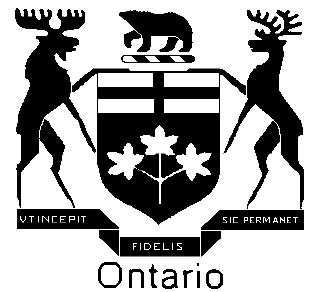 COMITÉ CONSULTATIF SUR LES NOMINATIONS À LA MAGISTRATURERAPPORT ANNUELpour la période du1er janvier 2016 au 31 décembre 2016Toronto (Ontario)Décembre 2018ISSN 1198-7111 (Version bilingue imprimée)ISSN 1923-8959 (Version anglaise sur Internet)ISSN 1923-8967 (Version française sur Internet)COMITÉ CONSULTATIF SUR LES NOMINATIONS À LA MAGISTRATURERAPPORT ANNUELpour la période du1er janvier 2016 au 31 décembre 2016Toronto (Ontario)Décembre 2018POUR COMMUNIQUER AVEC LE COMITÉ CONSULTATIF SUR LES NOMINATIONS À LA MAGISTRATURELes personnes qui souhaitent formuler des commentaires sur les procédures ou les critères de sélection du Comité consultatif sur les nominations à la magistrature sont priées de visiter le site Web www.ontariocourts.ca/ocj/fr/jaac/ ou de les faire parvenir à l’adresse suivante :Le présidentComité consultatif sur les nominations à la magistrature3e étage720, rue BayToronto (Ontario)M7A 2S9Téléphone : 416 326-4060Télécopieur : 416 212-7316PUBLICATIONS ANTÉRIEURES DU COMITÉ CONSULTATIF SUR LES NOMINATIONS À LA MAGISTRATURE :Rapport provisoire (septembre 1990);Rapport définitif et recommandations (juin 1992);Rapport annuel pour la période du 1er juillet 1992 au 31 décembre 1993 (janvier 1994);Rapport annuel pour la période du 1er janvier 1994 au 28 février 1995 et pour la         période du 1er mars 1995 au 31 décembre 1995 (janvier 1996);Rapport annuel pour la période du 1er janvier 1996 au 31 décembre 1996 (janvier 1997);Rapport annuel pour la période du 1er janvier 1997 au 31 décembre 1997 (janvier 1998);Rapport annuel pour la période du 1er janvier 1998 au 31 décembre 1998 (janvier 1999);Rapport annuel pour la période du 1er janvier 1999 au 31 décembre 1999 (janvier 2000);Rapport annuel pour la période du 1er janvier 2000 au 31 décembre 2000 (février 2001);Rapport annuel pour la période du 1er janvier 2001 au 31 décembre 2001 (janvier 2002);Rapport annuel pour la période du 1er janvier 2002 au 31 décembre 2002 (février 2003);Rapport annuel pour la période du 1er janvier 2003 au 31 décembre 2003 (février 2004);Rapport annuel pour la période du 1er janvier 2004 au 31 décembre 2004 (janvier 2005);Rapport annuel pour la période du 1er janvier 2005 au 31 décembre 2005 (janvier 2006);Rapport annuel pour la période du 1er janvier 2006 au 31 décembre 2006 (janvier 2007);Rapport annuel pour la période du 1er janvier 2007 au 31 décembre 2007 (janvier 2008);Rapport annuel pour la période du 1er janvier 2008 au 31 décembre 2008 (janvier 2009);Rapport annuel pour la période du 1er janvier 2009 au 31 décembre 2009 (janvier 2010);Rapport annuel pour la période du 1er janvier 2010 au 31 décembre 2010 (janvier 2011);Rapport annuel pour la période du 1er janvier 2011 au 31 décembre 2011 (janvier 2012);Rapport annuel pour la période du 1er janvier 2012 au 31 décembre 2012 (janvier 2013);Rapport annuel pour la période du 1er janvier 2013 au 31 décembre 2013 (janvier 2014);Rapport annuel pour la période du 1er janvier 2014 au 31 décembre 2014 (janvier 2015);PUBLICATIONS ANTÉRIEURES DU COMITÉ CONSULTATIF SUR LES NOMINATIONS À LA MAGISTRATURE (suite) :Rapport annuel pour la période du 1er janvier 2015 au 31 décembre 2015 (novembre 2018).TABLE DES MATIÈRESLETTRE D’ENVOI	viiRÉSUMÉ	ixINTRODUCTION	xiPARTIE I	1ANALYSE DES NOMINATIONS À LA MAGISTRATURE	11.0	Juges nommés du 1er janvier 2016 au 31 décembre 2016	12.0	Aperçu des nominations : du 1er janvier 1989 au 31 décembre 2016	1PARTIE II	7LÉGISLATION	71.0	Loi de 1994 modifiant des lois en ce qui concerne les tribunaux judiciaires	7PARTIE III	9CONFIDENTIALITÉ	91.0	Introduction	92.0	Renseignements sur les méthodes et procédures	93.0	Renseignements sur les personnes ayant posé leur candidature	94.0	Demande de renseignements	105.0	Ce qu'il reste à faire	10PARTIE IV	11CRITÈRES DE NOMINATION	111.0	Critères d’évaluation des candidats	11PARTIE V	13POLITIQUES ET PROCÉDURES RELATIVES AUX NOMINATIONS À LA MAGISTRATURE	131.0	Vue d’ensemble de la démarche	132.0	Formulaire de renseignements sur le candidat/la candidate à la magistrature	153.0	Références	164.0	Demandes et plaintes du Barreau et autres demandes et plaintes en instance	175.0	Casier judiciaire	186.0	Directives sur les conflits d’intérêts	18TABLES DES MATIÈRES (suite)PART V (suite)POLITIQUES ET PROCÉDURES RELATIVES AUX NOMINATIONS À LAMAGISTRATURE7.0	Nouvelle entrevue des candidats	198.0	Avis de vacance et transfert après nomination	199.0	Changements dans la composition du Comité	2010.0	Personnel de soutien	2011.0	Communications, éducation et marketing	21PARTIE VI	23PERSPECTIVES D’AVENIR	231.0	Recommandations de candidats	232.0	Relations publiques	233.0	Représentativité du Comité	25CONCLUSION	27NOTICES Biographiques des membres du Comité consulTatif             sur les nominations à la Magistrature	31ANNEXESAnnexe I – Brochure – «D’où viennent les juges?»	39I – Nominations effectuées de janvier 2016 à décembre 2016	41II – Nominations effectuées de janvier 1989 à décembre 2016	43LETTRE D’ENVOILe 31 décembre 2018L’honorable Caroline MulroneyProcureure générale de l’Ontario720, rue Bay, 11e étageToronto (Ontario)M7A 2S9Madame la Ministre,Le Comité consultatif sur les nominations à la magistrature a l’honneur de vous remettre le présent rapport sur ses activités, pour la période du 1er janvier 2016 au 31 décembre 2016, en application de l’article 43 de la Loi sur les tribunaux judiciaires. Ce document traite de toutes les questions importantes se rapportant aux recommandations de candidats aptes à être nommés à la Cour de justice de l’Ontario que le Comité présente à la procureure générale.Nous vous prions d’agréer, Madame la Ministre, nos salutations distinguées,Le président,Original signé par Fareed AminFareed AminRÉSUMÉdu 1er janvier 2016 au 31 décembre 2016Le Comité consultatif sur les nominations à la magistrature a été créé à l’origine à titre de projet pilote, en janvier 1989, par le procureur général de l’époque, le regretté       Ian Scott. Depuis, 391 juges ont été nommés conformément aux recommandations du Comité. Sur ces nominations, 17 ont été effectuées entre le 1er janvier 2016 et le 31 décembre 2016.Voici les faits saillants des activités du Comité : 	Nominations : les 17 juges nommés ont été choisis parmi des candidats recommandés par le Comité conformément au premier critère – l’excellence professionnelle – et aux autres critères énoncés dans le présent rapport. En plus de ces 17 nominations, le Comité continue de travailler sur 13 postes vacants et doit en pourvoir 11 autres avant la fin de 2016.	Mesures législatives : des modifications apportées à la Loi sur les tribunaux judiciaires, entrées en vigueur le 28 février 1995, ont créé le Comité consultatif sur les nominations à la magistrature et lui ont conféré un pouvoir législatif. Elles énoncent en détail la composition, les procédures, les critères de sélection et le caractère indépendant du Comité.	Confidentialité : le Comité continue à demander au gouvernement d’adopter la législation qui exempterait ses renseignements confidentiels afin de bénéficier de la protection accordée en vertu de la Loi sur l’accès à l’information et la protection de la vie privée.	Procédures et politiques : le Comité examine continuellement ses procédures et politiques, qui sont énoncées en détail dans le présent rapport.En général, le Comité ne considérera pas pour une entrevue des candidats au sujet de qui des plaintes ont été déposées au Barreau et qui ne sont pas encore résolues. Il revient au candidat ou à la candidate de faire régler de telles plaintes; toutefois, si le Comité reçoit assez d’information indiquant que la plainte est frivole ou sans fondement, le candidat ou la candidate pourra être considéré pour une entrevue, mais sa nomination ne serait pas recommandée tant que la plainte n’aura pas été retirée.De la même façon, en général, le Comité ne considérera pas pour une entrevue des candidats qui font l’objet d’une réclamation pour erreur ou omission en instance à la Compagnie d’assurance de la responsabilité civile professionnelle des avocats. Il revient au candidat ou à la candidate de faire régler de telles réclamations; toutefois, si le Comité reçoit assez d’information indiquant que la demande est sans fondement, une telle demande n’empêchera pas alors que la candidate ou le candidat soit considéré et passe une entrevue, mais la nomination de cette personne ne serait pas recommandée tant que la plainte n’aura pas été retirée.Le Comité pourra considérer la candidature d’une personne impliquée dans une autre poursuite ou procédure civile si, après avoir reçu les détails de l’instance, ses membres sont d’avis que la nature de l’affaire ne justifie pas le rejet a priori de la candidature en question.Le Comité doit être avisé de tout jugement civil en instance, de tout arriéré de pension alimentaire, de toute proposition passée ou présente faite à des créanciers ou cession de biens relative à une faillite, ainsi que de toute sanction prise par le Barreau du Haut-Canada ou par tout autre barreau.Le Comité ne considérera pas la candidature d’une personne qui a un casier judiciaire.INTRODUCTIONLe 15 décembre 1988, le procureur général de l’époque, le regretté Ian Scott, annonçait à l’Assemblée législative de l’Ontario la création, à titre de projet pilote, du Comité consultatif sur les nominations à la magistrature auquel il confiait la mission suivante :D’une part, élaborer et recommander des critères généraux, valides et utiles pour la sélection des juges, afin d'assurer la sélection des meilleurs candidates et candidats; d'autre part, soumettre à une entrevue les candidates et candidats que le Comité aura choisis ou que le procureur général lui aura recommandés, et faire des recommandations.Le 28 février 1995, la Loi sur les tribunaux judiciaires créait le Comité. Depuis lors, toutes les nominations à la Cour de justice de l’Ontario sont faites par le procureur général à partir d’une liste de candidats que le Comité lui a recommandés en se basant sur des critères, politiques et procédures précis. Ces critères, politiques et procédures sont décrits en détail dans les pages suivantes.Entre la date de création du Comité et le 31 décembre 2016, il y a eu 3 701 candidats au total, dont 1 318 femmes (36 %).En 2016, le Comité s’est réuni 13 fois pour choisir des candidats, mener des entrevues et mener à bien des activités diverses. Le Comité a fait passer des entrevues à 116 candidats et recommandé la candidature de 48 d’entre eux. De ce nombre,             le procureur général a nommé 17 juges.PARTIE IANALYSE DES NOMINATIONS À LA MAGISTRATURE1.0	Juges nommés du 1er janvier 2016 au 31 décembre 2016Au cours de cette période, 17 juges ont été nommés suivant les recommandations du Comité. Si l’on tient compte des 374 nominations précédentes, on arrive à un nombre total de 391 juges nommés depuis la création du Comité en 1989. Cependant, compte tenu des divers transferts, etc., 273 juges président à l’heure actuelle à la Cour de justice de l’Ontario à la suite des recommandations du Comité. Au total, la Cour de justice de l’Ontario compte 299 juges. Ainsi, plus de 91 % des juges provinciaux actuels ont été choisis par l’entremise du Comité.Des 17 nouveaux juges nommés au cours de cette année civile, un était francophone; sept étaient des femmes; une personne provenant d’une communauté autochtone; deux étaient de groupes de minorités visibles;           six provenaient de la pratique privée; trois du gouvernement et huit étaient d’anciens avocats-conseils de la Couronne. On trouvera la liste des juges nommés à l’annexe II.Les personnes nommées sont âgées de 41 à 60 ans, et la moyenne d’âge est de 51 ans.2.0	Aperçu des nominations : du 1er janvier 1989 au 31 décembre 2016L’annexe III dresse la liste alphabétique de tous les juges nommés par l’entremise du Comité ainsi que le lieu et la date de leur nomination. Les considérations démographiques de ces nominations sont décrites dans les tableaux ci-dessous, qui indiquent la date des diverses nominations, l’expérience en droit des personnes nommées ainsi que le nombre de nominations à partir de groupes désignés. Le Comité continue d'encourager les candidatures de membres de groupes revendiquant l’égalité. Chaque annonce de poste vacant à la magistrature précise que :La magistrature provinciale doit refléter raisonnablement la diversité de la population qu’elle sert.  Nous encourageons les membres de groupes de promotion de l’égalité à présenter une demande.Les annonces sont publiées dans le Recueil de jurisprudence de l’Ontario           (Ontario Reports) et dans The Lawyers Weekly, deux publications largement diffusées auprès des avocats de la province. Elles sont également affichées sur le site Web des Cours de l’Ontario à www.ontariocourts.ca/ocj/fr/jaac/.De plus, le Comité fait parvenir un avis anticipé des postes vacants à la magistrature à environ 228 associations de juristes et autres, comme l’Association du Barreau de l’Ontario, l’ARCH Disability Law Centre, les Aboriginal Legal Services of Toronto, l’Association canadienne des avocats noirs et la Metro Toronto Chinese and Southeast Asian Legal Clinic, et leur demande de porter cet avis à l’attention de leurs membres. Les annonces de postes vacants sont également envoyées par courriel à diverses associations (The Advocates’ Society, Association nationale Femmes et Droit, L’Association du Barreau Canadien, Ontario Crown Attorneys Association, Ontario Trial Lawyers Association, Women’s Law Association of Ontario, Canadian Muslim Lawyers Association, Indigenous Bar Association, L’Association des juristes d’expression française de l’Ontario, Criminal Lawyers Association), ainsi qu’aux cliniques juridiques et aux associations juridiques dans l’ensemble de l’Ontario. Les membres du Comité sont toujours disposés à assister (et, en fait, assistent) à des réunions des associations juridiques ou non juridiques pour discuter du processus de nomination et répondre aux questions sur les procédures et critères. Le Comité tient à ce que les membres de la profession et le grand public soient bien informés du processus de nomination à la magistrature.PARTIE IILÉGISLATION1.0	Loi de 1994 modifiant des lois en ce qui concerne les tribunaux judiciairesLes modifications apportées à la Loi sur les tribunaux judiciaires ont reçu la sanction royale en juin 1994 et ont été proclamées le 28 février 1995. L’article 43 de cette loi porte sur le Comité consultatif sur les nominations à la magistrature, et se lit comme suit :«Comité consultatif sur les nominations à la magistrature43. (1)	Est créé un comité appelé Comité consultatif sur les nominations à la magistrature en français et Judicial Appointments Advisory Committee en anglais.Composition (2)	Le Comité se compose : a)	de deux juges provinciaux, nommés par le juge en chef de la Cour de justice de l’Ontario;b)	de trois avocats, dont l’un est nommé par la Société du barreau du Haut Canada, un autre par l’Association du barreau canadien (Ontario) et le dernier par la County and District Law Presidents’ Association;c)	de sept personnes qui ne sont ni juges ni avocats, nommées par le procureur général;d)	d’un membre du Conseil de la magistrature, nommé par celui-ci.Critères (3)	Au moment de la nomination des membres effectuée aux termes des alinéas (2) b) et c), l’importance qu’il y a de refléter, dans la composition du Comité, la dualité linguistique de l’Ontario et la diversité de sa population et de garantir un équilibre général entre les deux sexes est reconnue.Mandat(4)	Le mandat des membres est de trois ans et peut être renouvelé.Mandats de durées diverses(5)	Malgré le paragraphe (4), les dispositions suivantes s’appliquent aux premières nominations effectuées aux termes du paragraphe (2) :1.	Le mandat d’un des juges provinciaux est de deux ans.2.	Le mandat de l’avocat nommé par l’Association du barreau canadien (Ontario) est de deux ans et celui de l’avocat nommé par la County and District Law Presidents’ Association est de un an.3.	Le mandat de deux des personnes qui ne sont ni juges ni avocats est de deux ans et celui de deux autres de ces personnes est de un an.Présidence (6)	Le procureur général désigne un des membres à la présidence du Comité pour un mandat de trois ans.Mandat(7)	La même personne peut siéger comme président pendant plusieurs mandats.Mission(8)	Le Comité a pour mission de faire des recommandations au procureur général en ce qui concerne la nomination des juges provinciaux.Mode de fonctionnement(9)	Le Comité remplit sa mission de la façon suivante :1.	Lorsqu’un poste à la magistrature devient vacant et que le procureur général demande au Comité de faire une recommandation, celui-ci annonce le poste et examine toutes les demandes.2.	Pour chaque poste à la magistrature qui est vacant et à l’égard duquel une recommandation est demandée, le Comité présente au procureur général une liste, selon un ordre de préférence, d’au moins deux candidats qu’il recommande, accompagnée d’un bref exposé des raisons à l’appui de ses recommandations.3.	Le Comité procède à l’annonce et à l’examen des demandes conformément aux critères qu’il a établis, notamment l’évaluation de l’excellence professionnelle, la sensibilisation aux questions communautaires et les caractéristiques personnelles de candidats ainsi que la reconnaissance du fait qu’il est souhaitable que les nominations à la magistrature reflètent la diversité de la société ontarienne.4.	Le Comité peut recommander des candidats qui ont subi une entrevue au cours de l’année précédente, s’il n’y a pas assez de temps pour procéder à une nouvelle annonce et à un nouvel examen.Qualités requises(10)	Le Comité ne peut prendre en considération la demande d’un candidat que s’il est membre du barreau d’une des provinces ou d’un des territoires du Canada depuis au moins dix ans ou qu’il est, pour une période totale d’au moins dix ans, membre d’un tel barreau ou juge n’importe où au Canada après avoir été membre d’un tel barreau.Recommandation du procureur général(11)	Le procureur général ne recommande au lieutenant-gouverneur en conseil en vue d’une nomination à un poste à la magistrature qu’un candidat qui a été recommandé pour ce poste par le Comité aux termes du présent article.Rejet de la liste(12)	Le procureur général peut rejeter les recommandations du Comité et exiger que celui-ci présente une nouvelle liste.Rapport annuel(13)	Le Comité soumet au procureur général un rapport annuel sur ses activités.Dépôt(14)	Le procureur général présente le rapport annuel au lieutenant-gouverneur en conseil et le dépose alors devant l’Assemblée.»PARTIE IIICONFIDENTIALITÉ1.0	Introduction Le Comité consultatif sur les nominations à la magistrature a adopté les deux principes fondamentaux suivants concernant la confidentialité des renseignements en sa possession :tous les renseignements relatifs aux méthodes et procédures du Comité doivent être, et sont, à la disposition de quiconque souhaite les consulter;les renseignements personnels sur les candidats sont entièrement confidentiels, à moins qu’ils ne soient divulgués par les candidats           eux-mêmes.2.0	Renseignements sur les méthodes et procéduresLa Loi sur les tribunaux judiciaires, en vertu des modifications apportées en 1995, précise clairement que le Comité doit être composé de treize membres, dont la majorité doivent être des personnes qui ne sont ni juges, ni avocats. Les organismes chargés des nominations doivent reconnaître l’importance qu’il y a de refléter la diversité de la population de l’Ontario dans la composition du Comité et de garantir un équilibre général tenant compte de la dualité linguistique de la province, de la représentation des minorités et de l’équilibre entre les deux sexes.Le présent rapport précise les critères et les méthodes de sélection des candidats.Les membres du Comité font des présentations auprès d’organismes ou lors de conférences juridiques afin d’informer les membres de la profession et du public du processus de nomination et sont convaincus que ce processus doit être totalement ouvert et transparent.3.0	Renseignements sur les personnes ayant posé leur candidatureAutant il est ouvert à l’égard des renseignements mentionnés dans l’article précédent, autant le Comité veille soigneusement à protéger le caractère confidentiel des renseignements concernant les candidats. À cette fin, il prend les mesures suivantes :les renseignements les plus délicats sont gardés en lieu sûr au domicile des membres, ou par la secrétaire du Comité;le jour des entrevues, les candidats n’ont pas l’occasion de se rencontrer;les dossiers des candidats et les notes des membres sont détruits ou déchiquetés dès que possible après que les candidats ont été nommés ou que leur candidature a expiré;les personnes citées en référence par les candidats sont avisées que leur nom ne sera pas associé à leurs commentaires confidentiels;les avocats, juges, agents des tribunaux et représentants communautaires avec lesquels le Comité communique pour des enquêtes confidentielles sont avisés que leur nom ne sera pas associé à leurs commentaires confidentiels;l’accès aux dossiers du Comité est strictement interdit à toute personne externe, y compris aux fonctionnaires qui ne sont pas associés au Comité;le Comité tient ses réunions et ses entrevues ailleurs que dans les locaux du gouvernement.4.0	Demande de renseignementsEn 1993, un citoyen a cherché à obtenir des renseignements concernant la nomination d’un juge. Le traitement de cette demande a finalement été conclu en 1997, lorsque la Cour d’appel de l’Ontario a infirmé une décision de la Cour divisionnaire, en concluant que les notes privées des membres du Comité n’étaient pas accessibles au public en vertu de la Loi sur l’accès à l’information et la protection de la vie privée. On trouvera des détails sur ce litige dans les rapports annuels de 1996 et de 1997.5.0	Ce qu'il reste à faireLe Comité a demandé au gouvernement à plusieurs occasions, et continue à lui demander, de modifier la Loi sur l’accès à l’information et la protection de la vie privée. Le Comité veut que les renseignements privés sur les candidats soient exemptés de l’application de cette loi. Il existe un précédent dans ce domaine avec le chapitre 12 des L.O. 1994, aux termes duquel tous les dossiers du Conseil de la magistrature de l’Ontario ne peuvent être divulgués sans l’accord du dit Conseil.PARTIE IVCRITÈRES DE NOMINATIONIl importe que les membres du barreau admissibles et le grand public soient au courant des critères retenus par le Comité pour choisir les candidats qu’il recommande. C’est pourquoi, par souci de commodité, ces critères sont repris dans le présent rapport annuel.Voici le résumé des critères actuellement en vigueur :1.0	Critères d’évaluation des candidatsExcellence professionnelleHaut niveau de réussite professionnelle dans le ou les secteurs juridiques dans lesquels le candidat a exercé son activité. Il est souhaitable, sans être indispensable, que le postulant ait de l’expérience dans le domaine du droit qui est de la compétence de la Cour de justice de l’Ontario où il souhaite être nommé.Participation aux activités professionnelles qui permettent de se tenir au courant de l’évolution du droit et de l’administration de la justice.Engagement confirmé à poursuivre une formation continue en droit.Intérêt pour les volets administratifs des attributions d’un juge ou une certaine aptitude à cet égard.Capacité de bien écrire et de bien communiquer.Conscience communautaireEngagement à l’égard du service public.Conscience des problèmes sociaux à l’origine des affaires portées devant les tribunaux et intérêt pour ces questions.Sensibilité à l’évolution des valeurs sociales relatives aux questions criminelles et familiales.Intérêt pour les méthodes de règlement des différends offrant une solution de rechange aux jugements formels ainsi que pour les ressources communautaires pouvant intervenir dans le processus de règlement des affaires.Qualités personnelles Aptitude à écouter.Respect de la dignité essentielle des personnes, sans égard à leur situation.Politesse et considération pour autrui.Conscience morale et valeurs éthiques exemplaires.Capacité de prendre rapidement des décisions.Patience.Ponctualité et bonnes habitudes régulières de travail.Réputation d’intégrité et d’équité.Compassion et empathie.Absence de manières pompeuses et de tendances à l’autoritarisme.Considérations démographiquesLa magistrature de la Cour de justice de l’Ontario devrait être raisonnablement représentative de la population qu’elle sert. Le Comité est conscient de la question de la sous-représentation dans l’effectif judiciaire des femmes, des personnes handicapées et des minorités visibles, culturelles et raciales. Il faut remédier à cette situation. Toutefois, l’excellence professionnelle constitue toujours le principal critère d’évaluation des candidats.PARTIE VPOLITIQUES ET PROCÉDURES RELATIVES 
AUX NOMINATIONS À LA MAGISTRATURELa procédure ci-dessous décrit toutes les étapes que suit le Comité pour arriver à ses recommandations :1.0	Vue d’ensemble de la démarche1.	Annonce de la vacanceTous les sièges vacants sont annoncés dans le Recueil de jurisprudence de l’Ontario (Ontario Reports) et dans The Lawyers Weekly. Les personnes intéressées disposent de trois semaines pour envoyer leur dossier de candidature. Outre ces annonces, le Comité fait parvenir un avis anticipé de la vacance à près de 228 associations juridiques et non juridiques en leur demandant de porter cet avis à l’attention de leurs membres. Ces annonces sont également affichées sur le site Web des Cours de l’Ontario à www.ontariocourts.ca/ocj/fr/jaac/.2.	Examen des demandes par les membresChaque membre reçoit une liste de tous les candidats qui ont répondu à l’annonce et des copies de tous les formulaires de renseignements sur le candidat ou la candidate qui sont nouveaux ou ont été mis à jour. Les membres examinent et évaluent soigneusement les demandes et dressent la liste des candidats qu’ils estiment aptes à passer à l’étape suivante :      le contrôle des références et les demandes de renseignements confidentielles. Ils remettent cette liste à la secrétaire du Comité, qui se charge de compiler une liste maîtresse des candidats choisis par au moins cinq membres. Ces candidats feront l’objet d’un contrôle des références et de demandes de renseignements confidentielles. Si un membre du Comité prouve que l’on a omis de sélectionner, pour le contrôle des références et la demande de renseignements confidentielle, une candidate ou un candidat qui possède les qualités requises pour la nomination à un poste de juge, ce membre peut demander que l’on ajoute à la liste le nom de la personne en question.3.	Contrôle des références et demandes de renseignements confidentiellesChaque membre reçoit une liste de candidats sélectionnés par au moins cinq membres du Comité en vue d’un contrôle des références et de demandes de renseignements confidentielles. Ces demandes sont adressées à des juges, des agents des tribunaux, des avocats, des associations juridiques ou des organisations de services sociaux ou communautaires de même qu’aux personnes que le candidat a citées comme références. Après cette étape, les membres du Comité se réunissent pour discuter de l’information obtenue et choisir les candidats qui seront convoqués à des entrevues.Cette réunion de sélection a généralement lieu de trois à quatre semaines après que les membres ont reçu la liste des candidats à examiner. Les entrevues ont lieu environ deux semaines après la réunion de sélection.4.	EntrevuesHabituellement, 16 candidats au plus sont convoqués à des entrevues d’environ trente minutes qui s’échelonnent sur deux jours. Tous les membres du Comité assistent à chaque entrevue. En revanche, les membres du Comité interrogent à tour de rôle les postulants. Après chaque entrevue, le Comité discute des mérites de la candidate ou du candidat. Après la dernière entrevue pour un poste vacant donné, les membres du Comité discutent des mérites respectifs des candidats qui viennent de passer une entrevue et de ceux qu’ils ont déjà interrogés à l’occasion d’une autre vacance dans l’année qui précède et qui ont présenté une demande pour le nouveau poste à combler.5.	Recommandations au procureur généralLa liste des candidats recommandés n’est remise au procureur général que lorsque les résultats positifs des contrôles exigés auprès du Barreau, de LawPRO et du CIPC ont été obtenus. Ces résultats sont habituellement reçus dans les trois semaines qui suivent les entrevues.Le Comité présente alors au procureur général une liste restreinte des candidats classés par ordre de mérite, accompagnée seulement de leur formulaire de candidature.C’est à ce stade que prend fin le travail du Comité. Le Comité n’avise pas les candidats que leur nom figure ou non sur la liste restreinte présentée au procureur général, puisqu’il s’agit d’une recommandation personnelle et confidentielle à l’intention du procureur général.6.	Vacances imprévuesIl convient de signaler aussi que le Comité a mis en place une procédure qui permet d’éviter les retards à combler les vacances imprévues, comme dans le cas d’une démission, d’une maladie ou d’une mort subites. En pareil cas, à la demande du procureur général, le Comité peut recommander des candidats qui ont déjà présenté des demandes pour la région du poste à combler et ont passé une entrevue, sans annoncer la vacance. Cette procédure s’applique uniquement aux régions pour lesquelles un concours a été annoncé au cours des 12 mois précédents.  Toutefois, le Comité préfère annoncer les sièges vacants et ne déroge à cette procédure que dans de rares circonstances.7.	Entrevue pour plus d’un posteParfois, après qu’une vacance a été annoncée et que la procédure de sélection est en cours, un deuxième poste devient vacant dans la même région et pour le même domaine du droit. Dans ces circonstances, pour gagner du temps, le Comité peut sauter l’étape de l’annonce du deuxième poste. Les membres évalueront alors les personnes qui ont posé leur candidature pour le poste annoncé et décideront lesquels de ces candidats seront retenus pour les étapes suivantes de la sélection, pour les deux postes.2.0	Formulaire de renseignements sur le candidat/la candidate à la magistrature1.	Tous les candidats doivent soumettre un exemplaire dactylographié du       « formulaire de renseignements sur le candidat/la candidate » (révisé), qui a été conçu de manière à obtenir des renseignements qui ne figurent habituellement pas dans un curriculum vitae ordinaire. Il s’agit notamment de la nature des travaux juridiques que le candidat ou la candidate a effectués et de l’expérience qu’il ou elle a acquise dans l’exercice de ses fonctions, y compris l’expérience préalable à leur entrée dans le secteur du droit. Les candidats expliquent aussi pourquoi ils souhaitent devenir juges et évaluent leurs propres qualités à cet égard.	La demande des candidats qui transmettent un curriculum vitae ordinaire et refusent de remplir le formulaire du Comité sera rejetée, sans être examinée.2.	Les candidats doivent remettre 14 copies du formulaire de renseignements et joindre à leur première demande une copie de chacun des formulaires dûment signés d’autorisation de sécurité, de divulgation de renseignements, et d’autorisation de divulguer. Par la suite, ils envoient une lettre en 14 exemplaires chaque fois qu’ils demandent que leurcandidature soit examinée en vue de combler une vacance donnée. Les candidats qui souhaitent modifier une information sur leurs demandes devront remettre 14 copies du formulaire de renseignements entièrement révisés.3.	Les candidats doivent envoyer une demande ou une lettre pour chaque vacance annoncée qui les intéresse. Le Comité n’examine pas d’office les demandes versées aux dossiers. Il est préférable que les personnes intéressées présentent une nouvelle demande au bout d’un an pour que leur dossier de candidature reflète tous les changements éventuels.4.	Le formulaire de renseignements est conservé pendant un an. À la fin de l’année, le candidat est informé que son formulaire est périmé et qu’il doit, pour garder son dossier actif, envoyer 14 copies d’un nouveau formulaire révisé.5.	Un accusé de réception est envoyé pour chaque demande donnant suite à la parution d’une annonce de poste vacant à la magistrature. Cependant, le Comité n’informe pas les candidats s’ils n’ont pas été retenus pour une entrevue. Au contraire, la lettre d’accusé de réception précise aux candidats : [traduction] « Si vous êtes sélectionné(e) pour une entrevue, nous communiquerons par téléphone avec vous dans la semaine du ... ».6.	Les candidats qui ont passé une entrevue au cours des 12 derniers mois ne seront pas nécessairement convoqués à une nouvelle entrevue; en se fondant sur l’entrevue précédente, le Comité examinera la candidature de toute personne qui a demandé que sa demande soit considérée pour le siège vacant annoncé.7.	Les candidats qui ont passé une entrevue à cette occasion ou lors d’une occasion précédente et qui ont demandé que leur candidature soit examinée pour une vacance donnée qui a été annoncée ne sont pas informés si leur nom a été ajouté à la liste soumise au procureur général. De la même façon, le Comité n’informe pas les candidats lorsqu’il a terminé son travail pour une vacance donnée à la magistrature et présenté une liste des candidats recommandés au procureur général.3.0	Références1.	Le Comité demande aux candidats de ne pas joindre de lettres d’appui et de ne pas en faire envoyer.2.	Le Comité demande aux candidats de fournir les noms, adresses de courriel et postales complètes (personnelle et professionnelle), y compris les codes postaux, les numéros de téléphone à domicile et au bureau des personnes qu’ils ont citées pour fournir des références. Les candidats doivent s’assurer de l’exactitude des renseignements fournis avant d’envoyer leur formulaire. Étant donné que les membres qui contrôlent les références le font souvent en soirée et pendant les fins de semaine, il est primordial d’indiquer le numéro de téléphone à domicile des personnes dont le nom a été donné en référence.3.	Le Comité envoie à toutes les personnes mentionnées en référence une lettre pour les informer qu’une candidate ou un candidat a soumis leur nom et qu’un membre du Comité pourrait communiquer avec elles. Il indique également qu’elles ne sont pas tenues de communiquer par écrit avec le Comité et joint une liste des membres.4.	Le Comité garde en toute confidentialité les renseignements fournis par les personnes dont le nom est donné comme référence et obtenus grâce à des demandes de renseignements confidentielles.4.0	Demandes et plaintes du Barreau et autres demandes et plaintes en instance 1.	Membres du Barreau : pour être admissibles, les candidats doivent avoir été membres d’un barreau provincial ou territorial au Canada pendant au moins 10 ans, ou, pendant au moins 10 ans au total, avoir été membres d’un tel barreau ou exercé les fonctions de juge n’importe où au Canada, après avoir été membres en règle dudit barreau, et en être actuellement un membre en règle.2.	Plaintes relatives à la pratique : En général, on ne considérera pas pour une entrevue des candidats au sujet de qui des plaintes ont été déposées au Barreau et qui ne sont pas encore résolues. Il revient au candidat ou à la candidate de faire régler de telles plaintes; toutefois, si le Comité reçoit assez d’information indiquant que la plainte est frivole ou sans fondement, une telle plainte n’empêchera pas que le candidat ou la candidate soit considéré et passe une entrevue, mais la nomination de cette personne ne serait pas recommandée tant que la plainte n’aura pas été retirée.3.	Si le Barreau du Haut-Canada ou tout autre barreau a pris des sanctions contre un candidat ou une candidate, le Comité demandera d’en connaître les circonstances. Le Comité décidera alors s’il y a lieu ou non de considérer la candidature de cette personne à une nomination à la magistrature.4.	Demandes relatives à des erreurs et omissions : En général, on ne considérera pas pour une entrevue des candidats qui font l’objet de demandes relatives à des erreurs et omissions en instance à la Compagnie d’assurance de la responsabilité civile professionnelle des avocats.       Il revient au candidat ou à la candidate de faire régler de telles demandes; toutefois, si le Comité reçoit assez d’information indiquant que la demandeest sans fondement, une telle demande n’empêchera pas alors que la candidate ou le candidat soit considéré et passe une entrevue, mais la nomination de cette personne ne serait pas recommandée tant que la plainte n’aura pas été retirée.5.	Demandes ou jugements en matière civile : Le Comité serait disposé à considérer la candidature d’une personne impliquée dans une réclamation ou procédure civile si, après avoir reçu les détails de l’instance, ses membres sont d’avis que celle-ci ne justifie pas le rejet de la candidature de la personne en question.6.	Autres questions financières : Le Comité doit être avisé de tout jugement civil en instance, de tout arriéré de pension alimentaire, de toute proposition passée ou présente faite à des créanciers ou de cession de biens relative à une faillite, ainsi que de toute difficulté financière grave éprouvée par une candidate ou un candidat.7.	De plus, si un candidat ou une candidate fait l’objet d’une ordonnance d’un tribunal, le Comité doit en être avisé.5.0	Casier judiciaire Le Comité n’examinera pas la candidature d’une personne qui a un casier judiciaire.6.0	Directives sur les conflits d’intérêts1.	Le Comité n’examinera aucune demande de nomination à la magistrature présentée par un député ou une députée qui est membre du parti politique du gouvernement au pouvoir. Les anciens députés membres du parti politique au pouvoir peuvent poser leur candidature deux ans après avoir quitté leurs fonctions à l’Assemblée législative.2.	Les membres du Comité ne peuvent pas soumettre de demande de nomination à la magistrature provinciale pendant deux ans à partir de la date à laquelle ils cessent de siéger au Comité.3.	Le nom d’aucun membre actif du Comité ne peut être donné comme référence par un candidat ou une candidate qui présente une demande de nomination à la magistrature provinciale.4.	Les membres du Comité qui estiment avoir un parti pris ou un préjugé, réel ou apparent, à l’égard d’une candidate ou d’un candidat doivent faire part de ce conflit et se retirer du processus intégral de dotation du poste.7.0	Nouvelle entrevue des candidatsLe Comité conserve de registre des candidats qui ont déjà été recommandés, mais n’ont pas été nommés, ou qui ont passé une entrevue mais n’ont pas été recommandés.Le Comité n’estime pas nécessaire de convoquer à une nouvelle entrevue les candidats qui en ont déjà passé une au cours des douze mois précédents. S’ils demandent par écrit que leur candidature soit examinée pour le siège vacant, ces candidats seront comparés objectivement et classés avec les autres personnes ayant passé des entrevues pour le siège en question. Néanmoins,   le Comité se réserve le droit de convoquer une candidate ou un candidat à une nouvelle entrevue, et il se prévaut de cette prérogative lorsqu’il l’estime approprié.8.0	Avis de vacance et transfert après nominationLorsqu’un siège de la magistrature de la Cour de justice de l’Ontario devient vacant, le juge en chef de la Cour de justice de l’Ontario, après avoir tenu compte des ressources nécessaires à l’échelle de la province, établit le lieu du siège à pourvoir et en informe le procureur général. Ce dernier demande alors au Comité de déclencher le processus d’identification des candidats aptes à être nommés à la magistrature pour être en mesure de lui présenter des recommandations.En raison du nombre important de demandes de transfert, le juge en chef a avisé le Comité que même si le juge en chef conserve le pouvoir discrétionnaire d’affecter les juges selon les besoins de la Cour en tout temps, la Cour de justice de l’Ontario a pour politique générale de ne pas prendre en compte une demande de changement permanent d’affectation présentée par une ou un juge dans les cinq ans suivant sa nomination. Avant de déclarer qu’un poste à la magistrature est vacant, les besoins de la Cour et l’engagement à long terme auprès de la collectivité concernée font l’objet d’un examen et d’une évaluation. Il s’agit d’un engagement pris à la fois par la Cour et par la ou le juge nommé à ce poste. En général, lorsque quelqu’un est nommé à la magistrature dans un tribunal local, si cette personne ne demeure pas déjà dans la collectivité en question ou à proximité, la Cour s’attend à ce qu’elle déménage rapidement après sa nomination pour s’installer dans la collectivité en question ou à une distance raisonnable de celle-ci. Dans les circonstances, la Cour remboursera les coûts de transport de la ou du juge et de sa famille ainsi que ses frais de déménagement selon les règles établies dans le Manuel du juge. Après avoir siégé pendant cinq ans à ce poste, le ou la juge peut demander son transfert. S’il y a alors un poste vacant, cette demande sera examinée avec celles présentées par d’autres juges souhaitant être affectés au même endroit. D’autres facteurs interviendront également, notamment les besoins des localités en question et l’opinion du juge principal régional et des autres juges de la région.9.0	Changements dans la composition du ComitéLe Comité a fait peau neuve en 2016.Mme Sharon Nicklas, la juge principale régionale, a été nommée par le Conseil de la magistrature de l’Ontario pour remplacer M. Hugh Fraser, le juge principal régional, dont le mandat est arrivé à expiration le 24 juillet 2016. Quant à M. Hanny Hassan, membre non juriste, son mandat a pris fin le 29 février 2016.  M. Hassan avait siégé au Comité durant 12 ans, et l’avait présidé durant plus de 10 ans.  Le Comité le remercie pour son leadership et son dévouement.M. Fareed Amin, un membre non juriste nommé par le procureur général en remplacement de M. Hassan, a été nommé président du Comité.Il y a aussi M. Roger Davidson et Mme Gail Stiffler, qui ont vu leur mandat expirer le 29 février 2016.  Ce sont Mmes Sylvie Beauvais et Kathleen O’Keefe, nommées par le procureur général à titre de membres non juristes, qui leur ont succédé.Ensuite, Mme Ann Murphy a terminé son mandat le 31 mars 2016; le procureur général a nommé M. Jean Hébert, un membre non juriste, pour combler cette vacance.M. Davidson et Mmes Murphy et Stiffler avaient tous trois siégé au Comité durant 12 ans.Chacun des membres ayant quitté leur siège a servi le Comité avec grand dévouement; ils ont tous apporté une contribution inestimable.10.0	Personnel de soutienMarlene Mills est secrétaire du Comité depuis le 30 septembre 2013.  Mme Mills s’est très vite intégrée en veillant au bon fonctionnement de tous les aspects du travail du Comité.  Elle anticipe les besoins du Comité et coordonne son travail avec doigté, tact et discrétion.  Son travail assidu est inestimable pour le Comité.Le Comité tient également à souligner le professionnalisme et l’engagement de         Mme Carol Chan. Grâce à son sens de l’organisation et à son entregent, elle offre au Comité un service hors pair de secrétariat et de bureau.Enfin, le Comité remercie l’honorable Madeleine Meilleur et l’honorable Yasir Naqvi, procureurs généraux de l’Ontario. Il exprime aussi sa reconnaissance pour leur coopération aux personnes suivantes : Mme Kate Anderson et Mme Zalina Sharma, chefs par intérim des servicesjudiciaires auxiliaires du ministère, M. Michael Elliott du Barreau du               Haut-Canada, Mme Donna Bronstine des services policiers de Toronto et M. Jack Daiter de la Compagnie d’assurance de la responsabilité civile professionnelle des avocats.11.0	Communications, éducation et marketingLe Comitéa fait savoir à près de 218 organismes, y compris des facultés de droit, que certains de ses membres assisteraient volontiers à leurs réunions pour expliquer son mandat, ses critères et ses procédures. Cette offre s’applique également aux organisations juridiques et non juridiques;a fait des présentations lors de diverses réunions de la profession juridique et devant des associations, dont l’Institut annuel et des réunions du conseil d’administration de l’Association du Barreau de l’Ontario;a fait des présentations dans des écoles et des universités.InitiativesM. Fareed Amin, président du Comité, a été invité à parler de diversité dans le système de justice en Ontario.Le 29 novembre 2016, il a participé à une table ronde dans le cadre de la conférence sur la diversité de 2016 organisée par le Comité sur l’égalité de l’Association du Barreau de l’Ontario, et à la Roundtable on Diversity Associations (RODA), un colloque tenu sur le thème « Comment devenir juge ».PARTIE VIPERSPECTIVES D’AVENIR1.0	Recommandations de candidats Même si le Comité est convaincu que l’expérience de la plaidoirie est importante,            il estime qu’il convient d’appliquer tous les critères lors de l’évaluation des mérites de chaque postulant. C’est pourquoi il a recommandé de temps à autre et continuera de recommander des personnes qui ne sont pas des avocats plaidants, mais qui ont fait preuve d’excellence professionnelle dans d’autres secteurs du droit.Le Comité a continué d’augmenter le nombre d’entrevues chaque fois qu’un poste devient vacant. En incluant tous les candidats ayant passé une entrevue au cours des douze derniers mois, un plus grand nombre de personnes ayant des antécédents diversifiés est pris en compte aux fins d'une recommandation au procureur général sur une liste classée par ordre de priorité. L’excellence professionnelle continue d’occuper une place prioritaire aux yeux du Comité.2.0	Relations publiquesLe Comité reconnaît clairement que les relations communautaires font partie de ses attributions et, à ce titre, il continuera d’inviter des candidats de diverses sections sous-représentées du secteur juridique à présenter des demandes.    Il étudie les moyens de communiquer avec toutes les personnes ayant les compétences requises afin de les encourager à poser leur candidature à un poste de juge de la Cour de justice de l’Ontario.En dépit d’une augmentation constante du nombre d’étudiants provenant de communautés traditionnellement sous-représentées choisissant la profession juridique, le Comité reconnaît qu’il existe un certain nombre d’obstacles, tant matériels que sociaux,  à surmonter avant que le nombre d’étudiants soit assez important pour permettre à l’Ontario d’atteindre son objectif, c'est-à-dire d’avoir une magistrature vraiment représentative de sa population.Le Comité s’est rendu compte que souvent, les candidats des divers groupes désignés ne se représentent pas à un poste vacant à la magistrature si leur première tentative s’est soldée par un échec. Le Comité encourage tous les avocats et avocates détenant les qualités requises à se porter candidats et à continuer de le faire s’ils visent une nomination à la magistrature.Le tableau ci-dessous montre le pourcentage des demandes présentées par des femmes chaque année : Le Comité s’inquiète du nombre de nouvelles candidatures. Bien que ces candidatures soient toutes de haut niveau, le Comité croit que, pour une raison inconnue,                de nombreuses autres personnes, possédant les qualités requises, ne posent pas leur candidature.Le Comité est d’avis que les membres de la profession, les groupes communautaires et le public en général doivent encourager les avocats compétents à présenter des demandes.Le Comité reconnaît qu’il doit redoubler d’efforts pour encourager les membres qualifiés des groupes sous-représentés à poser leur candidature.3.0	Représentativité du Comité Il est important que la représentation au sein du Comité soit aussi diversifiée que possible. Le paragraphe 43(3) de la loi modifiée établit les critères suivants pour les membres du Comité :Au moment de la nomination des membres [...], l’importance qu’il y a de refléter, dans la composition du Comité, la dualité linguistique de l’Ontario et la diversité de sa population et de garantir un équilibre général entre les deux sexes est reconnue.En 2016, le Comité comptait huit hommes et cinq femmes parmi ses membres, représentant différentes régions géographiques de la province. Bien que sa composition ne puisse pas toujours refléter en tout temps l’ensemble des groupes, le Comité reconnaît qu’un juste équilibre enrichit ses délibérations.    Il est important de maintenir cet équilibre.Il incombe au procureur général de nommer la plupart des membres du Comité, mais le Barreau du Haut-Canada, le juge en chef, l’Association du Barreau de l’Ontario, la Fédération des Associations du Barreau de l’Ontario (anciennement la County and District Law Presidents’ Association) et le Conseil de la magistrature de l’Ontario doivent continuer de nommer des représentants qui reflètent la population de la province de l’Ontario.Le juge en chef désigne bilingues certains postes de la magistrature, dans des régions à forte population francophone. Pour évaluer l’aptitude des candidats à ces postes à instruire un procès en français, il est essentiel que des membres du Comité soient bilingues. En 2016, quatre membres du Comité maîtrisaient bien l’anglais et le français.CONCLUSIONLe Comité a établi des critères et des procédures qui ont donné naissance à un processus juste et impartial de nomination des juges à la Cour de justice de l’Ontario, processus qui, le Comité espère, contribue à faire disparaître toute perception de parti pris ou de favoritisme politique dans les nominations à la magistrature. Il continuera à réévaluer ses critères et procédures. Le Comité s’est efforcé de recommander au procureur général des personnes qui possèdent toutes les qualités requises selon ces critères et qui ont gagné l’estime de leurs confrères et du public.Le Comité continuera de rechercher l’excellence chez les candidats qu’il recommande en vue d’une nomination à un poste de juge à la Cour de justice de l’Ontario.         Il continuera à encourager des personnes appartenant aux groupes désignés à poser leur candidature, afin que l’appareil judiciaire de l’Ontario reflète raisonnablement bien la diversité de la population qu’il sert. La qualité des postulants que le Comité rencontre est impressionnante.La majorité des membres du Comité sont des personnes qui ne sont pas juristes, qui travaillent pendant la journée et qui consacrent beaucoup de leur temps aux travaux du Comité et exécutent ces derniers avec une grande compétence. En dépit d’une lourde charge de travail, les membres du Comité s’intéressent fortement au processus et tirent une grande satisfaction personnelle de leur participation à ce travail enrichissant.Voici l’estimation du temps consacré par un membre non juriste du Comité à la procédure de sélection et de recommandation pour combler un poste vacant à la magistrature : 1e étape :	Examen des candidatures reçuesen moyenne, il y a 150 candidatures par annonce de vacance 15 minutes pour l’examen de chaque candidature 15 min. x 150 = 2250 minutes = 37.5 heures 2e étape :	Vérification des références4 personnes citées en référence pour chaque candidaten présumant que chaque membre doit vérifier les références de         5 candidats et que chaque vérification prend 15 minutes15 min. x 5 x 4 = 300 minutes (minimum - plus le temps pour rappeler au besoin) = 5 heures 3e étape :	Préparation en vue de la réunion de sélectionen moyenne, 60 candidats font partie de la liste de présélection pour les entrevuestemps passé pour examiner les dossiers de candidature ainsi que les notes concernant les contrôles des références et les enquêtes confidentielles15 minutes par candidat 15 min. x 60 = 900 minutes = 15 heures4e étape :	Réunion de sélection, en moyenne, sélection de 16 candidats sur 60 en vue d’une entrevue3 minutes par candidat 3 min. x 60 = 180 minutes = 3 heures5e étape :	Préparation en vue des entrevues en estimant à 15 minutes le temps passé pour examiner chaque dossier de candidature, y compris les notes concernant les contrôles des références et les enquêtes confidentielles; soit, pour 16 candidats15 min. x 16 = 240 minutes = 4 heures 6e étape :	Entrevues, en moyenne, 16 entrevues réparties sur 2 journées 45 minutes par entrevue 45 min. x 16 = 720 minutes = 12 heures7e étape :	Évaluation des personnes interviewées Discussion sur les mérites respectifs des candidats Recommendation 1 à 2 heures Estimation du nombre d’heures passées au total par chaque membre non juriste pour combler un poste vacant = 78,5 heuresEn se basant sur une journée de travail de 7 heures, 78,5 heures = 11,21 jours.  Il ne s’agit là que d’estimations.Les estimations ci-dessus ne tiennent pas compte du temps de déplacement pour se rendre aux réunions du Comité.De plus, chaque membre du Comité a aussi des tâches administratives liées au maintien des documents confidentiels en rapport avec les travaux du Comité. À l’heure actuelle, il y a quelque 505 dossiers actifs. En moyenne, un dossier contient de 13 à 15 pages et doit généralement être mis à jour une fois par an ainsi qu’à l’occasion de la procédure de sélection pour un poste vacant si la personne en question pose sa candidature.Je tiens donc à rendre personnellement hommage à chacune et chacun des membres non juristes du Comité ainsi qu’aux membres juristes et avocats pour leur contribution inestimable au système judiciaire de l’Ontario.Très respectueusement,Le président,Original signé par Fareed AminFareed AminMEMBRES : M. Fareed Amin, Toronto (membre non juriste) (président)Fareed Amin a travaillé à la fonction publique de l’Ontario aux paliers provincial et municipal pendant plus de 25 ans.  Pendant ses années de service à la fonction publique de l’Ontario, M. Amin a occupé le poste de sous-ministre dans plusieurs ministères, à savoir le ministère de l'Agriculture, de l'Alimentation et des Affaires rurales, le ministère de l'Énergie et de l'Infrastructure, le ministère des Affaires municipales et du Logement, le ministère des Services aux consommateurs, le ministère du Développement économique et du Commerce, le ministère des Affaires civiques et de l'Immigration et le ministère des Affaires intergouvernementales.  M. Amin a aussi travaillé comme sous-ministre adjoint au ministère des Transports et au ministère des Finances.  Au palier municipal, M. Amin a rempli les fonctions de sous-directeur municipal à la ville de Toronto.  Il est membre de nombreuses œuvres de bienfaisance et organismes à but non lucratif.  M. Amin siège au comité exécutif de Lifeline Syria et préside l’Islamic Institute of Toronto.  Il siège également au conseil des gouverneurs du Collège Seneca et de l’Université de Toronto (campus de Scarborough).  M. Amin possède un diplôme de premier cycle en géographie appliquée et aménagement du territoire de l’Université de Guyane, un certificat en administration publique de l’Université de Toronto et une maîtrise en administration publique de l’Université Queen’s de Kingston, ainsi qu’un certificat en leadership de la Kennedy School of Government de l’Université Harvard, aux États-Unis.  Il siège au Comité et le préside depuis 2016.Mme Sharon Nicklas, juge principale régionale, HamiltonLa juge Sharon Nicklas est diplômée de la faculté de droit de l’Université de Toronto et a été admise au barreau en 1994.  Elle a été procureure adjointe de la Couronne à Hamilton, à Brantford et à Kitchener, de même que sous-procureure de la Couronne à Kitchener, avant d’être nommée à la Cour de justice de l’Ontario en 2007.  La juge Nicklas a présidé pendant six ans à Kitchener, où elle a également occupé la fonction de juge et chef régionale de l’administration.  Elle a été nommée juge principale régionale de la région du Centre-Ouest en août 2013.  Elle est actuellement membre du Conseil de la magistrature de l’Ontario.  La juge Nicklas est nommée au sein du Comité du Conseil de la magistrature de l'Ontario et y siège depuis 2016.M. Martin Lambert, juge, TimminsLe juge Martin Lambert a obtenu son baccalauréat en droit à l’Université d’Ottawa en 1984, et a été admis au barreau en 1986.  Il a exercé le droit au cabinet Riopelle, Carr, Lambert, Ellery, auquel il était associé, de 1986 à 1992.  Il a été procureur de la Couronne dans le district de Cochrane-Nord de 1992 à 1999.  Le juge Lambert a ensuite été nommé à la Cour de justice de l’Ontario en 1999.  Il a été juge et chef de l’administration à Cochrane de 2001 à 2003; il est juge et chef de l’administration à Timmins depuis 2003.  Il a été juge principal régional pour la région du Nord-Est de juin 2012 à juillet 2015. Le juge Lambert est membrede la Conférence des juges de l’Ontario.  Il fait partie du comité qui a rédigé les Règles en matière criminelle de la Cour de justice de l’Ontario. Il a siégé au Conseil de la magistrature de l’Ontario d’août 2013 à juillet 2016.  Le juge Lambert est nommé au sein du Comité par la juge en chef de la Cour de justice de l'Ontario et y siège depuis 2015.Mme Roselyn Zisman, juge, TorontoLa juge Roselyn Zisman est diplômée de l’Université de Toronto  (B. Sc. avec concentration en 1971), a obtenu son diplôme en droit de l’Université de Toronto en 1974 et a été admise au Barreau de l’Ontario en 1976.  Elle a été nommée à la Cour de justice de l'Ontario en avril 2007 et a présidé les instances criminelles et de droit de la famille dans la région de Halton. Depuis septembre 2014, elle préside les instances de droit de la famille à Toronto.  Elle a représenté la Cour de justice de l'Ontario au sein du comité des Règles en matière de droit de la famille.  Elle est présidente sortante et membre du comité de formation des juges de droit de la famille et présidente sortante du comité consultatif sur le droit de la famille du Bureau du juge en chef.  Elle est actuellement juge et chef de l’administration locale au tribunal de la famille au 47, avenue Sheppard.  Avant sa nomination, elle exerçait en pratique privée, se spécialisant en droit de la famille, notamment la protection de l'enfance, la garde d’enfant et le droit de visite, le divorce, les aliments pour enfant et pour conjoint, les questions relatives aux biens et les causes relevant de la Convention de la Haye.  La juge Zisman a été membre du comité du Bureau de l'avocat des enfants, membre du comité consultatif du Bureau de l'avocat des enfants, coprésidente de la Family Lawyers Association, et membre de l’exécutif de l’Association du barreau de l’Ontario, section du droit de la famille.  Fréquemment, la juge Zisman donne des conférences, est panéliste et écrit sur des questions de droit de la famille, notamment de violence familiale, de protection de l'enfance, d’enlèvement d’enfants, de garde et de droit de visite dans des instances très conflictuelles, de plaidoirie en première instance, de réforme du droit et d’amélioration de l’accès à la justice.  Elle est invitée à faire des présentations dans plusieurs provinces du Canada, aux États-Unis, au Japon et au Vietnam par le Barreau du Haut-Canada, l’Association du Barreau canadien, la Fédération des ordres professionnels de juristes du Canada, l’Association of Family and Conciliation Courts et le gouvernement canadien.      La juge Zisman est nommée au sein du Comité par la juge en chef de la Cour de justice de l'Ontario et y siège depuis 2013.Me David M. Humphrey, Toronto (avocat)David Humphrey est un associé du cabinet Greenspan Humphrey Weinstein et sa pratique est axée sur les procès criminels, les procédures d’appel, les infractions à la réglementation, ainsi que les affaires de discipline professionnelle.  Me Humphrey s’est joint à titre d’avocat au Bureau des avocats de la Couronne, Droit criminel, après avoir été reçu au Barreau de l’Ontario en 1985.  Il est passé à la pratique privée en 1987. Il figure  dans la publication The Best Lawyers in Canada dans le domaine du droit pénal dans les éditions de 2007 à 2016.  En 2007, il devient membre du American College of Trial Lawyers.  Me Humphrey a représenté des clients devant tous les niveaux de tribunaux, de même que dans le cadre d’enquêtes du coroner et d’enquêtes publiques. Il a servi en qualité de conseiller juridique auprès de l’honorable Patrick T. Galligan, c.r., dans son enquête relative à l’entente sur le plaidoyer de l’affaire Karla Homolka.  Il a été chargé de cours du programme d’admission au barreau et de l’Ontario Centre for Advocacy Training,               et conférencier dans le cadre de programmes menés par la Société du barreau du       Haut-Canada, la Fédération des ordres professionnels de juristes du Canada, l’Association du Barreau canadien, la Criminal Lawyers’ Association, l’Institut national de la magistrature, l’Advocates’ Society, et l’Association des procureurs de la Couronne de l’Ontario.  Me Humphrey a siégé au conseil de la Criminal Lawyers’ Association de 1993 à 2009      (en qualité de directeur, de secrétaire et de vice-président), et a exercé les fonctions de directeur du LINK – The Lawyers Assistance Program, de 1995 à 2006, et de The Advocates’ Society, de 2006 à 2009.  Me Humphrey a été nommé au Comité par le Barreau du Haut-Canada, ce qu’il fait depuis 2015.Me W. Ormond Murphy, Ottawa (avocat)Me Murphy est titulaire d’un baccalauréat en droit (1975) de l’Université Queen’s et a été admis au barreau de l’Ontario en 1977. Il exerce actuellement le droit en association avec le cabinet d’avocats Tierney Stauffer, principalement dans les domaines des successions, des fiducies et du contentieux civil. Me Murphy prend une part active à la formation continue en droit et a été invité à faire des conférences sur le droit de la famille et le droit des successions et fiducies pour le Barreau du Haut-Canada, l’Association du Barreau de l’Ontario, l’Association du Barreau du Comté de Carleton, la Faculté de droit de l’Université d’Ottawa et l’Université Carleton. Il a signé l’ouvrage intitulé Inter Vivos Gifts and Evidentiary Presumptions (Law Society of Upper Canada Special Lectures, 1996). Ormond Murphy a été président, en 1995, de l’Association du Barreau du Comté de Carleton. Membre du conseil d’administration de l’Association des bâtonniers de comtés et districts de 1996 à 2008, il a également présidé cet organisme de 2004 à 2006. Me Murphy a été nommé par la Fédération des Associations du Barreau de l’Ontario pour siéger au Comité, ce qu’il fait depuis 2006.Me Frank E. Walwyn, Toronto (avocat)Frank Walwyn est associé chez WeirFoulds LLP, l’un des plus anciens cabinets d’avocats au Canada. Il agit à titre d’avocat dans des litiges multijuridictionnels complexes. Il est non seulement autorisé à exercer le droit au Canada, mais il est également membre des barreaux d'Anguilla, d’Antigua-et-Barbuda, de la Barbade, du Belize, des îles Vierges britanniques, de Dominique, de Grenade ainsi que de Saint-Kitts-et-Nevis. M. Walwyn a été, à plusieurs reprises, nommé comme étant l’un des meilleurs avocats canadiens dans le domaine du contentieux commercial et d’entreprise dans The Best Lawyers in Canada. Il a récemment terminé un mandat en tant que chercheur émérite invité à la G. Raymond Chang School of Continuing Education de l’Université Ryerson. Me Walwyn participe à de nombreuses commissions et initiatives juridiques et communautaires. Il est notamment membre du comité de formation internationale de The Advocates' Society; président sortant et membre de l’Association des avocats noirs du Canada (CABL); membre de l’Association du Barreau de l'Ontario (ABO); membre du conseil d’administration de Community Legal Education Ontario (CLEO), une clinique juridique spécialisée qui publie des textes juridiques et offre des séances de sensibilisation au droit aux Ontariens et Ontariennes à faible revenu, ou qui ont du mal à accéder pleinement au système judiciaire; membre du comité directeur de DiverseCity : The Greater Toronto Leadership Project, dont l’objectif est de refléter la diversité de la population de Toronto parmi les leaders communautaires. Son excellence professionnelle et son dévouement à la communauté sont souvent reconnus, et il a entre autres été récipiendaire du Prix Lincoln M. Alexander du Barreau du Haut-Canada (2013), d’un prix à titre d’ancien étudiant s’étant illustré décerné par l’Université Ryerson (2012) et de la Médaille du jubilé de diamant de la reine Élisabeth II (2012). Me Walwyn s’adresse régulièrement à différents auditoires sur des questions de diversité, et donne souvent des conférences sur de nombreux thèmes en matière de contentieux lors de séminaires de perfectionnement professionnel permanent, notamment les séminaires organisés par l’ABO, The Advocates' Society, la CABL, le Barreau du Haut-Canada, l’Organisation of Eastern Caribbean States Bar Association, et le Judicial Education Institute of the Eastern Caribbean Supreme Court. Me Walwyn a été nommé par l’Association du Barreau de l'Ontario pour siéger au Comité, ce qu’il fait depuis 2009.Mme Sylvie Beauvais, Toronto (membre non juriste)Mme Sylvie Beauvais est consultante dans les domaines de l'éducation, des affaires internationales et de la santé.  Elle est une dirigeante expérimentée et parfaitement bilingue ayant dans son actif plus de 30 années d'expérience dans le milieu collégial, plus précisément dans la direction d'équipes de travail dans l'éducation postsecondaire,            la formation professionnelle, le développement des affaires, la recherche appliquée, les affaires internationales et les soins de santé.  Mme Beauvais est titulaire d'une maîtrise en éducation - administration scolaire, d'un diplôme d'études supérieures spécialisées en éducation des adultes, d'un baccalauréat en sciences infirmières et d'un diplôme collégial en techniques infirmières. Finalement, elle est membre de l'Ordre des infirmières et infirmiers de l'Ontario.  Elle siège au Comité depuis 2016.M. Jean Hébert, L’Orléans (membre non juriste)Résident d’Orléans depuis 1997, Jean Hébert est né au Québec, où il a obtenu son baccalauréat en sciences politiques avec spécialisation en administration publique de l’Université Laval.  Depuis 2006, M. Hébert œuvre à titre de consultant dans les domaines de la planification stratégique, des communications stratégiques, et de l’élaboration et de la gestion de projets, de programmes et de politiques.  Il possède une riche expérience dans le milieu de l’éducation et auprès des communautés francophones canadiennes en situation de minorité ainsi qu’en rendement organisationnel et en organisation communautaire.  M. Hébert a évolué pendant plus de 25 ans au sein de la haute direction de différents ministères provinciaux et fédéraux comme consultant, conseiller principal et chef de cabinet ministériel, ainsi qu’auprès d’une société d’État en tant que conseiller spécial du président du conseil d’administration et directeur au développement des affaires.  Il a aussi occupé les fonctions de commissaire industriel dans le domaine du développement économique, notamment dans l’industrie du tourisme.  Il s’implique et continue de faire du bénévolat dans sa communauté.  Depuis 2011, il est membre du conseil d’administration du Conseil de l’industrie du tourisme de l’Ontario (TICO) – un organisme provincial d’application délégataire –, où il a siégé à de nombreux comités sur la vérification, la gestion des risques, la gouvernance et les ressources humaines, ainsi que les examens législatifs et réglementaires.  Il est actuellement le président du conseil et siège à tous de celui-ci.          Il siège au Comité depuis 2016.Mme Asha Luthra, Mississauga (membre non juriste)Asha Luthra est titulaire d’un diplôme d’études supérieures de l’Université de Bombay, avec une concentration principale en économie. Elle a débuté sa carrière en tant que conférencière au MV & Lu College mais a ensuite accepté un poste auprès de la division de ventes et de marketing d’Air India. Après avoir immigré au Canada et travaillé pour une société dans le marché de gros, elle a fondé sa propre entreprise, Joy Tours & Travel, ciblant les besoins en matière de voyage et d’hospitalité de groupes particuliers. Mme Luthra est présidente de la société AL Consulting et directrice de la section du développement commercial auprès d’Excelsior Financial Group, société de placements au Canada et en Inde. En outre, elle a été une ardente défenseure des questions touchant les femmes et membre de l’Indian Junior Chamber pendant un certain nombre d’années. Elle a été la première femme présidente de Jaycees, organisme largement connu, dans l’État de Maharashtra. Elle a été membre de divers organismes bénévoles. De plus, elle a été nommée juge de paix pour l’État de Maharashtra, en Inde. En 2008, elle est devenue la première femme présidente de la Chambre de commerce Indo Canada, fondée il y a 35 ans.  Mme Luthra est présidente du Rotary Club of Mississauga Malton et est également membre consultative du Collège Lambton.  Elle siège au Comité depuis 2010.M. Brian Mullan, Hamilton (membre non juriste)Brian Mullan est né et a grandi à Hamilton, en Ontario. Policier de carrière et chef du Service de police de Hamilton, il a pris sa retraite en décembre 2009.  M. Mullan est actuellement membre de la Commission canadienne des libérations conditionnelles. Il a reçu la Médaille de la police pour services distingués et a été nommé membre de l’Ordre du mérite des corps policiers. M. Mullan possède un baccalauréat en administration des affaires; il est en outre diplômé de la F.B.I. Academy de Quantico, en Virginie, et du prestigieux National Executive Institute du F.B.I.  M. Mullan a fréquenté le Collège Mohawk et la Rotman School of Business de l’Université de Toronto, et il a suivi le Bay Area Leadership Program. Membre actif de la collectivité, M. Mullan a présidé le Centre d'accès aux soins communautaires de Hamilton ainsi que le Conseil régional de santé de Hamilton, et il a également été président de la section de l’Est du Canada des Federal Bureau of Investigation National Academy Associates. M. Mullan a déjà été membre du conseil des gouverneurs du Collège Mohawk et vice-président de la St. Joseph’s Hospital Foundation.  Il siège au Comité depuis 2010.  Mme Kathleen O’Keefe, Toronto (membre non juriste)Kathleen O’Keefe est présidente du Crillion Benefits Advisory Group Inc., un cabinet de services-conseils en avantages sociaux et en assurance œuvrant auprès de petites et moyennes entreprises partout au Canada.  Elle travaille dans le secteur des avantages sociaux et des régimes de retraite depuis 1993, année où elle a intégré la compagnie d’assurances London Life.  Elle est l’un des membres fondateurs de The Benefits Alliance Group et fait partie de la Chambre de commerce de Toronto.  Depuis plus de 12 ans, Kathleen joue un rôle actif de mentor pour la division de Toronto de Grands Frères Grandes Soeurs, et participe aux collectes de fonds de l’organisme national.  Elle a égalementprésidé la Women’s Golf Classic de la Children’s Aid Foundation de 2012 à 2015, et figure parmi les jeunes mécènes du Musée royal de l’Ontario.  Kathleen possède un baccalauréat ès arts en langue anglaise de l’Université de Guelph, en Ontario.  Elle siège au Comité depuis 2016.M. Gabriel Tremblay, Blind River (membre non juriste)M. Tremblay a pris sa retraite en 1999, après 29 années d’enseignement au niveau primaire. Il détient une majeure en sociologie et en science politique de l’Université Laurentienne.  Il possède une vaste expérience : conseiller municipal pour la ville de Blind River pendant 24 ans; directeur de l’Association française des municipalités de l’Ontario; membre de la Commission de police de Blind River; président de la Région de la Rive Nord de l’Association des enseignantes et des enseignants franco-ontariens; président du Conseil de l’église paroissiale Holy Family; et président de la filiale 189 de la Légion royale canadienne, dont il est membre à vie (il a en effet servi dans l’Aviation royale du Canada à la fin des années 50). Il demeure actif et est actuellement président de la Société de logement sans but lucratif de Blind River, membre du Conseil d’administration des services du district d’Algoma, où il représente le territoire sans organisation municipale, et directeur de la Société de développement de Blind River.  Il siège au Comité depuis 2004.M. Hugh Fraser, juge principal régional, Ottawa(a pris sa retraite le 24 juillet 2016)Le juge Hugh Fraser, diplômé de l’Université Queen’s et de la faculté de droit de l’Université d’Ottawa, a été reçu au Barreau de l’Ontario en 1979. Après deux années à pratiquer pour le ministère de la Justice à Ottawa, il a fondé son cabinet privé, lequel était spécialisé en droit administratif, en droit du sport et en règlement extrajudiciaire des conflits. Membre du Comité du Tribunal canadien des droits de la personne de 1985 à 1993, le juge Fraser a également siégé à la Commission d’enquête Dubin sur l’utilisation de stéroïdes anabolisants et d’autres substances interdites dans le sport amateur de 1988 à 1990. Il a été nommé juge à la Cour de justice de l’Ontario en 1993, à la suite de quoi il a rempli plusieurs mandats à titre de juge de paix et chef régional de l’administration à Ottawa.      Le juge Fraser a été nommé juge principal régional pour la région de l’Est en juillet 2013.    Il a été chargé de cours à temps partiel à l’Université Carleton pendant sept ans, et donnait également des cours magistraux à titre de conférencier invité à l’Université Concordia, dans le cadre du programme d’études supérieures en administration du sport, ainsi qu’à la faculté de droit de l’Université d’Ottawa.  Le juge Fraser a été nommé au sein du comité par la juge en chef de la Cour de justice de l’Ontario et y avait siégé depuis 2013.M. Hanny A. Hassan, C.M. London (membre non juriste) (président)(a pris sa retraite le 29 février 2016)Après l’obtention de son baccalauréat en génie de l’Université Western Ontario en 1964, M. Hanny Hassan a obtenu sa maîtrise en génie de l'Université Dalhousie (anciennement l’Université Technique de la Nouvelle-Écosse) en 1971. M. Hassan a mené une carrière active au sein d’une importante firme d’experts-conseils en génie, où il a été directeur et associé, jusqu’à sa retraite en 2002. Il dirige maintenant un bureau de génie-conseil indépendant, Alef Consulting Inc., à London (Ontario). Il est actuellement président du Conseil d’administration de l’Université Western Ontario. M. Hassan a été membre du comité de direction national et vice-président du Comité régional de l'Ontario du Conseil canadien des normes de la radiotélévision. Il est présentement coprésident du Comité national de liaison entre musulmans et chrétiens. De 1991 à 1995, il a présidé le Conseil consultatif des relations civiques et multiculturelles de l’Ontario. En décembre 2010, M. Hassan a été nommé Membre de l’Ordre du Canada par le gouverneur général du Canada pour sa contribution à la promotion de la compréhension entre les cultures et les religions au cours de ses nombreuses années de bénévolat. Il avait siégé au Comité depuis 2004 et l’avait présidé depuis 2005.M. Roger R. Davidson, Long Sault (membre non juriste)(a pris sa retraite le 29 février 2016)M. Davidson est originaire de Sturgeon Falls. Il a enseigné dans des écoles primaires et secondaires ainsi que dans des conseils scolaires de langue française et de langue anglaise. Il a enseigné dans des programmes réguliers et dans des programmes d’éducation d’enfance en difficulté et a exercé les fonctions de directeur adjoint, de directeur d’école et de conseiller pédagogique. Il possède un baccalauréat ès arts et une maîtrise en éducation (administration scolaire) de l`Université d`Ottawa. Il a travaillé au ministère de l’Éducation à titre d’agent d’éducation au bureau régional du Centre Sud. Il a également exercé les fonctions de surintendant de l’éducation auprès du Stormont, Dundas and Glengarry County Board of Education et du Sudbury District Roman Catholic Separate School Board où, entre autres,  il a cumulé les responsabilités liées aux dossiers du personnel, à l’éducation de l’enfance en difficulté, au curriculum, aux opérations et aux programmes d’immersion de langue française. Il a été directeur de l’éducation auprès du Conseil scolaire des écoles séparées catholiques du district de Timmins ainsi que du Conseil scolaire des écoles séparées catholiques de Stormont, Dundas et Glengarry. Après une carrière de 35 ans dans le domaine d`éducation, M. Davidson a pris sa retraite en 1999.  Il avait siégé au Comité depuis 2004.Mme Ann Murphy, Brampton (membre non juriste)(a pris sa retraite le 31 mars 2016)Ancienne enseignante-bibliothécaire au niveau secondaire avec une expérience d’enseignement outre-mer, Mme Murphy a également œuvré dans les secteurs des services bancaires commerciaux et de l’investissement en Europe. Elle a beaucoup voyagé en Amérique du Nord, en Afrique et en Europe et a mis sur pied des projets de développement communautaire comme le programme d’échange culturel transfrontalier pour femmes en Irlande du Nord et du Sud. Présentement, Mme Murphy participe aux initiatives communautaires de la région de Peel par l’entremise de CARABRAM, le festival multiculturel annuel de Brampton, et elle est membre du club Rotary de Brampton-Sud.  Elle siège aussi au conseil de direction et d’administration de Centraide - région de Peel. Elle est titulaire d’un baccalauréat ès arts et d’une maîtrise en éducation et elle est membre du conseil d’administration de la Fédération des enseignantes et des enseignants de l’Ontario où elle représente l’Association des enseignantes et des enseignants catholiques anglo-ontariens. Elle est également membre du conseil d’administration de l’Institute of Catholic Education.  Elle avait siégé au Comité depuis 2004.Mme Gail Stiffler, Kingsville (membre non juriste)(a pris sa retraite le 29 février 2016)Mme Stiffler est présidente et chef de la direction de Toni Gail Enterprises Ltd. depuis 1976. Pendant 23 ans, Mme Stiffler a exploité le restaurant Copper Kettle à Harrow. En 1999, elle a vendu son commerce après en avoir fait une entreprise florissante et bien connue du comté d’Essex. Pendant qu’elle habitait à Harrow, elle a servi sa collectivité à titre de conseillère municipale. Elle a présidé la Chambre de commerce de Harrow et Colchester Sud et a dirigé l’élaboration du plan stratégique de cette organisation pour le développement économique – une stratégie qui a d’ailleurs été primée. À titre de présidente du comité de fusionnement des services policiers de Harrow et Colchester Sud, elle a travaillé avec le Bureau du solliciteur général et la Commission civile des services policiers de l’Ontario afin de négocier un contrat acceptable pour toutes les parties. Elle a coprésidé le comité de sauvetage de l’école secondaire de Harrow, qui a élaboré, avec le conseil scolaire, un plan viable pour garder l’école ouverte. Mme Stiffler a siégé au conseil d’administration de la Société de développement économique d’Essex Sud puis a assumé le poste de chef et d’agente de développement économique par intérim. Fondatrice de la County Focus on Business Association, elle a étroitement coopéré avec toutes les associations pour l’amélioration des affaires et toutes les chambres de commerce du comté d’Essex afin de stimuler le commerce et d’attirer les entreprises dans la région. En 1995, elle a créé l’Association touristique d’Essex Sud, qui a permis aux entreprises et aux organisations liées au tourisme de conjuguer leurs efforts afin d’élaborer un plan de marketing commun pour le comté d’Essex. Au fil des ans, elle a servi sa collectivité au sein de plusieurs conseils de bénévoles et organisations à but non lucratif, notamment l’association de jeunes de Harrow et Colchester Sud, le Canadian Artist’s Workshop, les Services de police communautaire de Kingsville et le Comité de développement économique de Kingsville.  Elle avait siégé au Comité depuis 2004.ANNEXE IANNEXE IINOMINATIONS À LA MAGISTRATURE RECOMMANDÉES PAR
LE COMITÉ CONSULTATIF SUR LES NOMINATIONS À LA MAGISTRATURE
DE JANVIER 2016 À DÉCEMBRE 2016	Indique un poste désigné bilingueANNEXE IIINOMINATIONS À LA MAGISTRATURE RECOMMANDÉES PAR
LE COMITÉ CONSULTATIF SUR LES NOMINATIONS À LA MAGISTRATURE
DE JANVIER 1989 À DÉCEMBRE 2016	Indique un poste désigné bilingue	Nomination ultérieure au Tribunal de la famille de la Cour supérieure de justice	Nomination ultérieure à la Cour supérieure de justice	Nomination ultérieure à la Cour d’appel de l’Ontario	Décédé 	A démissionné	A pris sa retraite en tant que juge à plein tempsDATE DES NOMINATIONSDATE DES NOMINATIONSDATE DES NOMINATIONSDATE DES NOMINATIONSDATE DES NOMINATIONSDATE DES NOMINATIONSDATE DES NOMINATIONSDATE DES NOMINATIONSPériode de rapport1er janv. 89au31 oct. 901er nov. 90au30 juin 921er juil. 92au31 déc. 931er janv. 94au28 fév. 951er mars 95au31 déc. 951er janv. 96 au31 déc. 961er janv. 97au31 déc. 97Nombre total de nominations283923155716EXPÉRIENCE EN DROITEXPÉRIENCE EN DROITEXPÉRIENCE EN DROITEXPÉRIENCE EN DROITEXPÉRIENCE EN DROITEXPÉRIENCE EN DROITEXPÉRIENCE EN DROITEXPÉRIENCE EN DROITPériode de rapport1er janv. 89au31 oct. 901er nov. 90au30 juin 921er juil. 92au31 déc. 931er janv. 94au28 fév. 951er mars 95au31 déc. 951er janv. 96 au31 déc. 961er janv. 97au31 déc. 97Pratique privée16321494313Couronne provinciale5356043Procureur fédéral3120000Gouvernement4320100NOMINATIONS À PARTIR DES GROUPES DÉSIGNÉSNOMINATIONS À PARTIR DES GROUPES DÉSIGNÉSNOMINATIONS À PARTIR DES GROUPES DÉSIGNÉSNOMINATIONS À PARTIR DES GROUPES DÉSIGNÉSNOMINATIONS À PARTIR DES GROUPES DÉSIGNÉSNOMINATIONS À PARTIR DES GROUPES DÉSIGNÉSNOMINATIONS À PARTIR DES GROUPES DÉSIGNÉSNOMINATIONS À PARTIR DES GROUPES DÉSIGNÉSPériode de rapport1er janv. 89au31 oct. 901er nov. 90au30 juin 921er juil. 92au31 déc. 931er janv. 94au28 fév. 951er mars 95au31 déc. 951er janv. 96 au31 déc. 961er janv. 97au31 déc. 97Femmes918123115Francophones2212100Autochtones0201010Minorités visibles2440000Personnes avechandicap0000000DATE DES NOMINATIONSDATE DES NOMINATIONSDATE DES NOMINATIONSDATE DES NOMINATIONSDATE DES NOMINATIONSDATE DES NOMINATIONSDATE DES NOMINATIONSDATE DES NOMINATIONSPériode de rapport1er janv. 98au31 déc. 981er janv. 99au31 déc. 991er janv. 00au31 déc. 001er janv. 01au31 déc. 011er janv. 02au31 déc. 021er janv. 03au31 déc. 031er janv. 04au31 déc. 04Nombre totalde nominations1418134131415EXPÉRIENCE EN DROITEXPÉRIENCE EN DROITEXPÉRIENCE EN DROITEXPÉRIENCE EN DROITEXPÉRIENCE EN DROITEXPÉRIENCE EN DROITEXPÉRIENCE EN DROITEXPÉRIENCE EN DROITPériode de rapport1er janv. 98au31 déc. 981er janv. 99au31 déc. 991er janv. 00au31 déc. 001er janv. 01au31 déc. 011er janv. 02au31 déc. 021er janv. 03au31 déc. 031er janv. 04au31 déc. 04Pratique privée10111131289Couronne provinciale3521134Procureur fédéral0000021Gouvernement1200011NOMINATIONS À PARTIR DES GROUPES DÉSIGNÉSNOMINATIONS À PARTIR DES GROUPES DÉSIGNÉSNOMINATIONS À PARTIR DES GROUPES DÉSIGNÉSNOMINATIONS À PARTIR DES GROUPES DÉSIGNÉSNOMINATIONS À PARTIR DES GROUPES DÉSIGNÉSNOMINATIONS À PARTIR DES GROUPES DÉSIGNÉSNOMINATIONS À PARTIR DES GROUPES DÉSIGNÉSNOMINATIONS À PARTIR DES GROUPES DÉSIGNÉSPériode de rapport1er janv. 98au31 déc. 981er janv. 99au31 déc. 991er janv. 00au31 déc. 001er janv. 01au31 déc. 011er janv. 02au31 déc. 021er janv. 03au31 déc. 031er janv. 04au31 déc. 04Femmes4521464Francophones0320020Autochtones0000000Minorités visibles1020101Personnes avechandicap0000000DATE DES NOMINATIONSDATE DES NOMINATIONSDATE DES NOMINATIONSDATE DES NOMINATIONSDATE DES NOMINATIONSDATE DES NOMINATIONSDATE DES NOMINATIONSDATE DES NOMINATIONSDATE DES NOMINATIONSPériode de rapport1er janv. 05au31 déc. 051er janv. 06au31 déc. 061er janv. 07au31 déc. 071er janv. 07au31 déc. 071er janv. 08au31 déc. 081er janv. 09au31 déc. 091er janv. 10au31 déc. 101er janv. 11au31 déc. 11Nombre total de nominations1620661219312EXPÉRIENCE EN DROITEXPÉRIENCE EN DROITEXPÉRIENCE EN DROITEXPÉRIENCE EN DROITEXPÉRIENCE EN DROITEXPÉRIENCE EN DROITEXPÉRIENCE EN DROITEXPÉRIENCE EN DROITEXPÉRIENCE EN DROITPériode de rapport1er janv. 05au31 déc. 051er janv. 06au31 déc. 061er janv. 06au31 déc. 061er janv. 07au31 déc. 071er janv. 08au31 déc. 081er janv. 09au31 déc. 091er janv. 10au31 déc. 101er janv. 11au31 déc. 11Pratique privée1014143101126Couronne provinciale42231605Procureur fédéral00001100Gouvernement24400111NOMINATIONS À PARTIR DES GROUPES DÉSIGNÉSNOMINATIONS À PARTIR DES GROUPES DÉSIGNÉSNOMINATIONS À PARTIR DES GROUPES DÉSIGNÉSNOMINATIONS À PARTIR DES GROUPES DÉSIGNÉSNOMINATIONS À PARTIR DES GROUPES DÉSIGNÉSNOMINATIONS À PARTIR DES GROUPES DÉSIGNÉSNOMINATIONS À PARTIR DES GROUPES DÉSIGNÉSNOMINATIONS À PARTIR DES GROUPES DÉSIGNÉSNOMINATIONS À PARTIR DES GROUPES DÉSIGNÉSPériode de rapport1er janv. 05au31 déc. 051er janv. 06au31 déc. 061er janv. 06au31 déc. 061er janv. 07au31 déc. 071er janv. 08au31 déc. 081er janv. 09au31 déc. 091er janv. 10au31 déc. 101er janv. 11au31 déc. 11Femmes67756725Francophones11100202Autochtones10000000Minorités visibles12201202Personnes avechandicap00000000DATE DES NOMINATIONSDATE DES NOMINATIONSDATE DES NOMINATIONSDATE DES NOMINATIONSDATE DES NOMINATIONSDATE DES NOMINATIONSDATE DES NOMINATIONSDATE DES NOMINATIONSDATE DES NOMINATIONSDATE DES NOMINATIONSDATE DES NOMINATIONSPériode de rapport1er janv. 12au31 déc. 121er janv. 13au31 déc. 131er janv. 13au31 déc. 131er janv. 14au31 déc. 141er janv. 14au31 déc. 141er janv. 15au31 déc. 151er janv. 16au31 déc. 161er janv. 16au31 déc. 16Total global de nominationsTotal global de nominationsNombre total de nominations1012122727131717391391EXPÉRIENCE EN DROITEXPÉRIENCE EN DROITEXPÉRIENCE EN DROITEXPÉRIENCE EN DROITEXPÉRIENCE EN DROITEXPÉRIENCE EN DROITEXPÉRIENCE EN DROITEXPÉRIENCE EN DROITEXPÉRIENCE EN DROITEXPÉRIENCE EN DROITEXPÉRIENCE EN DROITPériode de rapport1er janv. 12au31 déc. 121er janv. 13au31 déc. 131er janv. 13au31 déc. 131er janv. 14au31 déc. 141er janv. 14au31 déc. 141er janv. 15au31 déc. 151er janv. 16au31 déc. 16Nombre totalNombre total%(N=391)Pratique privée9101018188626226267.0 %Couronne provinciale1228838888822.5 %Procureur fédéral000000011112.8 %Gouvernement000112330307.7 %NOMINATIONS À PARTIR DES GROUPES DÉSIGNÉSNOMINATIONS À PARTIR DES GROUPES DÉSIGNÉSNOMINATIONS À PARTIR DES GROUPES DÉSIGNÉSNOMINATIONS À PARTIR DES GROUPES DÉSIGNÉSNOMINATIONS À PARTIR DES GROUPES DÉSIGNÉSNOMINATIONS À PARTIR DES GROUPES DÉSIGNÉSNOMINATIONS À PARTIR DES GROUPES DÉSIGNÉSNOMINATIONS À PARTIR DES GROUPES DÉSIGNÉSNOMINATIONS À PARTIR DES GROUPES DÉSIGNÉSNOMINATIONS À PARTIR DES GROUPES DÉSIGNÉSNOMINATIONS À PARTIR DES GROUPES DÉSIGNÉSPériode de rapport1er janv. 12au31 déc. 121er janv. 13au31 déc. 131er janv. 14au31 déc. 141er janv. 14au31 déc. 141er janv. 15au31 déc. 151er janv. 15au31 déc. 151er janv. 16au31 déc. 16Nombre totalNombre total%(N=391)Femmes43111155714314336.6 %Francophones230011128287.2 %Autochtones1022001992.3 %Minorités visibles014433233338.4 %Personnes avechandicap0011000110.3 %AnnéeTotal de nouvelles demandes reçuesPostulantesPourcentage de postulantes19893384212%199031813743%19911164437%19921865831%19931133934%19941375137%1995852226%19962355222%19971083028%19981483826%19991423625%20001263629%20011003333%2002291034%20031757342%2004752837%20051494933%20061205546%2007873540%20081225141%2009482246%2010542341%20111216453%AnnéeTotal de nouvelles demandes reçuesPostulantesPourcentage de postulantes2012844958%20131536844%2014703144%20151468458%20161165850%TOTAL3701131836 %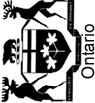 D’OÙVIENNENTLES JUGES?PROCESSUS DE NOMINATION DES JUGES PROVINCIAUX 
DE L’ONTARIO « Les juges doivent être plus érudits que spirituels, plus respectueux que convaincants et plus avertis que sûrs d’eux-mêmes; mais, par-dessus tout, leur vocation et véritable vertu, c’est l’intégrité. »Lord chancelier Bacon
Essays: Of Judicature (1597)D’OÙVIENNENTLES JUGES?PROCESSUS DE NOMINATION DES JUGES PROVINCIAUX 
DE L’ONTARIO « Les juges doivent être plus érudits que spirituels, plus respectueux que convaincants et plus avertis que sûrs d’eux-mêmes; mais, par-dessus tout, leur vocation et véritable vertu, c’est l’intégrité. »Lord chancelier Bacon
Essays: Of Judicature (1597)MEMBRES DU COMITÉM. Fareed Amin (président)
Toronto (Ontario)L’honorable juge Sharon Nicklas
Juge principale régionale - Région de CW 
Nommée par le Conseil de la magistrature     de l’Ontario 
Hamilton (Ontario)L’honorable juge Martin Lambert
Nommé par la juge en chef
Timmins (Ontario)L’honorable juge Roselyn Zisman
Nommée par la juge en chef
Toronto (Ontario)Me David Humphrey
Nommé par le Barreau du Haut-Canada 
Toronto (Ontario)Me W. Ormond Murphy
Nommé par la Fédération des Associations du Barreau de l’Ontario
Ottawa (Ontario)Me Frank E. Walwyn
Nommé par l’Association du Barreau            de l’Ontario
Toronto (Ontario)Mme Sylvie Beauvais
Toronto (Ontario)M. Jean Hébert
L’Orléans (Ontario)Mme Asha Luthra
Mississauga (Ontario)M. Brian Mullan
Hamilton (Ontario)Mme Kathleen O’Keefe
Toronto (Ontario)M. Gabriel Tremblay
Blind River (Ontario)MEMBRES DU COMITÉM. Fareed Amin (président)
Toronto (Ontario)L’honorable juge Sharon Nicklas
Juge principale régionale - Région de CW 
Nommée par le Conseil de la magistrature     de l’Ontario 
Hamilton (Ontario)L’honorable juge Martin Lambert
Nommé par la juge en chef
Timmins (Ontario)L’honorable juge Roselyn Zisman
Nommée par la juge en chef
Toronto (Ontario)Me David Humphrey
Nommé par le Barreau du Haut-Canada 
Toronto (Ontario)Me W. Ormond Murphy
Nommé par la Fédération des Associations du Barreau de l’Ontario
Ottawa (Ontario)Me Frank E. Walwyn
Nommé par l’Association du Barreau            de l’Ontario
Toronto (Ontario)Mme Sylvie Beauvais
Toronto (Ontario)M. Jean Hébert
L’Orléans (Ontario)Mme Asha Luthra
Mississauga (Ontario)M. Brian Mullan
Hamilton (Ontario)Mme Kathleen O’Keefe
Toronto (Ontario)M. Gabriel Tremblay
Blind River (Ontario)RELATIONS PUBLIQUESLes membres du Comité sont disponibles pour s’adresser à votre organisme à propos du Comité et du processus de sélection. Les demandes portant sur les présentations doivent être envoyées à l’adresse suivante :Le secrétaire
Comité consultatif sur les nominations    à la magistrature
3e étage, 720 rue Bay
Toronto ON M7A 2S9
Téléphone : 416 326-4060
Télécopieur : 416 212-7316
Courriel : Marlene.Mills@ontario.caLe présent dépliant est également disponible en anglais.Le présent dépliant, le Formulaire de renseignements sur le candidat/la candidate à la magistrature courant et les politiques et  procédures peuvent être consultés sur le site Web des Cours de l’Ontario, à http:// www.ontariocourts.ca/ocj/fr/jaac/.RELATIONS PUBLIQUESLes membres du Comité sont disponibles pour s’adresser à votre organisme à propos du Comité et du processus de sélection. Les demandes portant sur les présentations doivent être envoyées à l’adresse suivante :Le secrétaire
Comité consultatif sur les nominations    à la magistrature
3e étage, 720 rue Bay
Toronto ON M7A 2S9
Téléphone : 416 326-4060
Télécopieur : 416 212-7316
Courriel : Marlene.Mills@ontario.caLe présent dépliant est également disponible en anglais.Le présent dépliant, le Formulaire de renseignements sur le candidat/la candidate à la magistrature courant et les politiques et  procédures peuvent être consultés sur le site Web des Cours de l’Ontario, à http:// www.ontariocourts.ca/ocj/fr/jaac/.PROCESSUSLes vacances au sein de la magistrature sont publiées dans le Recueil de jurisprudence de l’Ontario (Ontario Reports) et dans The Lawyers Weekly selon le besoin.  Les candidates et candidats doivent soumettre 14 copies d’un formulaire de demande prescrit. Les demandes sont examinées par le Comité et une courte liste est préparée. Le Comité consultatif sur les nominations à la magistrature se réunit pour choisir, d’après la courte liste, les candidates et candidats qui seront invités à une entrevue.Après vérification des références, des demandes de renseignements confidentielles et des entrevues, le Comité fait parvenir une liste classant les candidates et candidats recommandés au procureur général qui est tenu de faire la nomination d’après cette liste.COMPOSITION DU COMITÉLa loi exige que la composition du Comité reflète la diversité de la population ontarienne et que les membres soient notamment représentatifs des deux sexes, des différentes régions de la province et des minorités raciales et culturelles. En plus des sept (7) membres non juristes qui sont nommés par le procureur général, six (6) membres de la profession juridique sont nommés par le juge en chef de la Cour de justice de l’Ontario, le Barreau du Haut-Canada, l’Association du Barreau canadien (Ontario) et l’Association des bâtonniers de comtés et districts respectivement. Le mandat de tous les membres est de trois (3) ans.CARACTÈRE CONFIDENTIELLe processus de sélection, y compris le traitement du formulaire de demande, respecte entièrement le caractère confidentiel de l’information.INDÉPENDANCELe Comité est indépendant du ministère du Procureur général et du gouvernement.QUI DEVRAIT POSER SA CANDIDATURE?L’exigence minimale pour poser sa candidature est une adhésion minimale de dix ans au barreau de l’une des provinces ou de l’un des territoires du Canada. Les candidates et candidats doivent avoir une solide connaissance du droit, une compréhension des problèmes sociaux actuels et une appréciation de la diversité culturelle de l’Ontario.L’expérience de tribunal est un atout certain mais le Comité examine aussi les demandes des personnes dont l’expérience comprend le travail dans des domaines relatifs aux tribunaux administratifs, au milieu universitaire et à la politique sociale.Le Comité encourage les femmes, les Autochtones, les francophones, les personnes handicapées et les membres des minorités visibles et ethno-culturelles à poser leur candidature.Les dossiers des candidates et candidats qui font mention de demandes portant sur des fautes professionnelles ou de demandes ou plaintes en instance auprès du Barreau du Haut-Canada ou d’un autre barreau ne seront examinés que lorsque ces demandes et plaintes auront été réglées. Il incombe à la candidate ou au candidat de s’assurer du règlement de ces demandes ou plaintes; cependant, si le Comité reçoit des renseignements suffisants selon lesquels la demande ou la plainte est futile ou sans fondement, celle-ci ne fera pas obstacle à l’examen de la candidature en cause.Les candidatures des personnes visées par des poursuites ou instances civiles sont examinées si le Comité est d’avis que la nature des poursuites en question n’y fait pas obstacle.Le Comité doit être informé de tous les jugements existants au civil, ainsi que des arriérés de pension alimentaire et propositions passées ou présentes aux créanciers ou cessions des biens effectuées en vertu de la Loi sur la faillite.Le Comité écarte d’office les candidatures des personnes qui ont des antécédents judiciaires.Comité consultatif sur les nominations 
à la magistrature de l’OntarioBref historiqueEn 1988, le procureur général, Me Ian Scott, a annoncé un projet pilote de trois ans pour essayer un modèle différent de nomination des juges de la Cour provinciale. Le Comité consultatif sur les nominations à la magistrature (CCNM) a commencé son travail sous la présidence du professeur Peter Russell avec le mandat suivant : « D’une part, élaborer et recommander des critères généraux, valides et utiles pour la sélection des juges, afin d’assurer la sélection des meilleurs candidates et candidats; d’autre part, soumettre à une entrevue les candidates et candidats que le Comité aura choisis ou que le procureur général lui aura recommandés, et faire des recommandations. »Entre 1990 et 1995, le nombre des membres constituant le Comité du projet pilote a augmenté de 9 à 13 personnes et le Comité a commencé à élaborer des critères et des procédures qui ont été examinés, perfectionnés et finalement rendus publics. En 1992, sous la présidence initiale de la professeure Emily Carasco, et ensuite du juge en chef adjoint Robert Walmsley, le Comité a publié un rapport final et a préparé les recommandations d’un projet de loi pour veiller à ce que les futurs juges soient nommés selon un processus indépendant des considérations politiques.Le CCNM a été officiellement créé le 28 février 1995 avec la promulgation de la Loi modifiant des lois en ce qui concerne les tribunaux judiciaires, adoptée en 1994.Le Comité a commencé un programme d’information publique pour mettre les personnes intéressées au courant du fonctionnement du système de nomination.Le Comité consultatif sur les nominations à la magistrature de l’Ontario est tenu de présenter un rapport annuel à l’Assemblée législative.NOMLIEUDate d’entréeen vigueurCrosbie, Kimberley AnnToronto23 mars 2016Doody, Peter KevinOttawa24 février 2016Good, Colette DanieleBrantford22 juin 2016Henschel, Marcella (Marcy)Newmarket19 octobre 2016Kinsella, Deborah AnneCornwall7 septembre 2016Labelle, Michel RobertCochrane 7 septembre 2016Leitch, Anthony FrederickHamilton7 septembre 2016Mackay, Alison Rose	Brampton25 mai 2016March, Michael GerardPembroke18 août 2016Martins, SandraBrampton28 décembre 2016McInnes, John StuartNewmarket19 octobre 2016Olver, John N.	Oshawa23 mars 2016O'Marra, Paul ThomasBrampton28 décembre 2016Paull, Stephen Edwin JamesWoodstock13 avril 2016Pirraglia, ChristineNewmarket19 octobre 2016Rahman, Mohammed Moiz-urBrampton28 décembre 2016Thomas, David AndrewTimmins7 décembre 2016NomLieuDate d’entréeen vigueurAdams, Peter R.Cornwall7 avril 2004Adamson, John FitzgeraldOshawa16 avril 2014Agro, P.H. MarjohBrantford16 septembre 1994Alder, AnnOttawa3 décembre 2003Allen, J. ElliottBrampton15 novembre 1991Anderson, Charles D. Brockville15 août 1990André, Irving W. Brampton13 novembre 2002Applegate, Cecile Barrie2 décembre 2015Armstrong, Simon C.Newmarket3 décembre 2003Atwood, Hugh K. Brampton4 janvier 1993Austin, Deborah J.Sarnia1er décembre 1992Bacchus, Sandra MarinaToronto23 mars 2011Baig, Dianne P. Fort Frances2 avril 1990Baker, KathleenBrantford8 mai 20138 mai 2013Baldock, Juliet Kitchener20 octobre 1997Baldwin, Lesley MargaretSt. Catharines6 mai 1997Band, Patrice FrancoisBrampton20 novembre 201320 novembre 2013Barnes, Kofi N. Oshawa18 février 2004Bassel, William P. Toronto15 mai 1995Beaman, Judith Toronto12 janvier 1998Beasley, Geoffrey Alan Pembroke5 mai 2004Beatty, William George Bracebridge23 novembre 1998Bellefontaine, Paul Oshawa5 janvier 1998Beninger, Robert WilliamOshawa/Trois comtés28 janvier 2009Bentley, Paul Toronto1er juin 1992Bhabha, FerozaToronto24 août 2006Bigelow, Robert G.Toronto9 août 1993Bignell, Ellen Kristine Sault Ste. Marie3 décembre 2003Bishop, Peter T.Dryden6 septembre 1994Blacklock, W. JamesBrampton25 janvier 1993Blishen, Jennifer A. Ottawa15 janvier 1993Bliss, JonathanBarrie2 décembre 2015Block, Michael SimonOshawa28 janvier 2009Bloomenfeld, MiriamToronto14 décembre 2005Blouin, RichardNewmarket4 août 2004Bode, MarcThunder Bay30 janvier 2008Boivin, Ronald D.J. Cochrane-Nord 25 juin 2003Bondy, Sharman S.Sarnia19 octobre 1998Bonkalo, Annemarie E. Brampton2 avril 1990Borenstein, Howard Joseph ArnoldToronto24 août 2006Borghesan, Pamela Jill Kitchener16 avril 2014Botham, Louise AliceBrampton6 septembre 2007Boucher, Patrick JamesCochrane 14 octobre 2009Bourgeois, Julie IréneOttawa 20 mai 2015Bourque, Peter NicholasNewmarket15 février 2006Bovard, Joseph W.Toronto31 décembre 1989Brewer, Carol Anne RuthToronto24 août 2006Brophy, George J.Sarnia12 mai 1997Brown, Beverly AnneToronto3 décembre 2003Brown, Stephen DouglasBurlington21 juin 2006Brownstone, Harvey P.Toronto13 mars 1995Brunet, Jonathan ScottCornwall 24 août 2011Budzinski, Lloyd M.Brampton1er avril 1992Buttazzoni, Andrew L.Sault Ste. Marie26 avril 2006Caldwell, KathyToronto5 mai 2004Cameron, Lisa MarionLindsay/Trois comtés2 février 2011Campbell, Gregory AlfredWindsor18 octobre 2006Campbell, Hugh J. Oshawa7 novembre 1994Campling, Frederic MillerToronto3 décembre 2003Carr, David George Kitchener28 avril 1999Carr, Ralph E.W. Sudbury1er juillet 1991Casey, Jeff Toronto21 décembre 1992Caspers, Jane E. de MeyseyGuelph7 février 2001Cavion, Bruno Brampton15 novembre 1991Chaffe, James RobertNewmarket6 février 20136 février 2013Chapin, Leslie Alison PerryToronto2 décembre 2009Chester, Lorne Edward Lindsay12 juillet 1999Chisvin, Howard I.Newmarket18 février 2004Clark, Steven R.Brampton13 février 2002Clay, Philip JohnBrampton23 janvier 201323 janvier 2013Cleary, Thomas P.Barrie6 juin 1994Cleghorn, Sarah SuzanneKenora16 avril 2014Clements, Sydney Ford Brampton18 février 2004Cohen, Marion L.Toronto9 août 1993Cole, David P.Scarborough1er mars 1991Colvin, J.A. ToryWelland26 mai 2005Condon, John PaulSault Ste. Marie16 avril 2014Cooper, Alan DouglasHalton22 décembre 2004Copeland, Jill MiriamBrampton27 août 2014Coroza, Steve Anthony St. Catharines2 décembre 2009Cowan, Ian Toronto20 janvier 1997Crawford, James C. Oshawa1er juin 1990Crewe, Frank DouglasToronto19 novembre 2014Crosbie, Kimberley AnnToronto23 mars 2016Culver, Timothy A.Kitchener16 mai 1994Currie, Paul ReedBrampton18 février 2004Curtis, CaroleToronto30 janvier 2008Dawson, Nancy AnneBarrie3 décembre 2003De Filippis, Joseph AnthonyBrampton3 janvier 2000Dean, Lloyd ClaytonWindsor/Chatham5 octobre 2005DeFreitas, Peter JosephOshawa23 juillet 2008Deluzio, Elaine Isabel Belleville6 décembre 2006Devlin, Mary Teresa E.Oshawa13 novembre 2002Di Zio, AntonioToronto3 mai 1999DiGiuseppe, DinoThunder Bay15 novembre 2000Dobney, Susan GailToronto28 avril 1999Doody, Peter KevinOttawa24 février 2016Doorly, Catherine MaryToronto19 novembre 2014Dorval, Célynne S.Ottawa 15 mars 1999Douglas, Jon-Jo AdamBarrie13 octobre 1998Douglas, Norman S. Brampton16 mai 1994Downes, Philip AnthonyToronto8 décembre 2011Dunbar, Mary F. Brampton1er février 1991Duncan, BruceBrampton1er mai 1997Dunn, Melanie DarleneSault Ste. Marie15 août 2012Dwyer, NyronNewmarket14 octobre 2015Edward, GethinBrantford1er décembre 1996Elder, Joyce SusanThunder Bay2 décembre 2009Epstein, Michael JonathanKitchener26 mai 2005Evans, Kerry Patrick Barrie2 octobre 1997Fairgrieve, David A. Brampton21 décembre 1990Favret, Lucia PieraNewmarket5 mai 2004Feldman, LawrenceToronto5 janvier 1998Felix, Marquis Sefton VerityOshawa16 avril 2014Fernandes, Ivan J. A. Toronto21 février 2000Finnestad, Faith M.Toronto1er mai 1995Flaherty, Roderick J. Dryden2 avril 1990Forsyth, Frederick L. Milton3 mai 1999Foster, Stephen E. Newmarket7 novembre 1994Fraser, Hugh L. Toronto3 mai 1993Frazer, Bruce Kitchener13 janvier 1997French, Paul JosephToronto24 août 2006Fuerth, Stephen JosephChatham18 octobre 2006Gage, George StephenToronto3 décembre 2003Gattrell, Robert EdwardBarrie30 décembre 2015Gauthier, Louise L. Région Nord-Est15 août 1992Gee, RobertBrantford28 décembre 2011George, Jonathon Craig London7 mars 2012Getliffe, John Lawrence Stratford6 décembre 2000Ghosh, Amit AnilNewmarket14 octobre 2015Giamberardino, FrancoCornwall20 juin 2012Gibson, David MichaelKenora6 février 20136 février 2013Glaude, G. Normand N.Elliot Lake 17 avril 1990Glenn, Lucy C.Chatham16 décembre 1996Good, Colette DanieleBrantford22 juin 2016Gorewich, William A. Barrie14 octobre 1997Graham, Matthew EdwardWoodstock19 décembre 2012Graydon, Robert LawsonCobourg12 juillet 2006Green, MelvynToronto14 décembre 2005Greene, Mara BethToronto17 juin 2009Gregson, NathalieSault Ste. Marie3 décembre 2008Griffin, Geoffrey J.Napanee8 septembre 2004Griffiths, Peter Brockville11 mai 1998Grossman, Jack MorrisToronto28 avril 1999Hackett, Donna G. Scarborough21 décembre 1990Hall, Aston JosephToronto8 décembre 2011Hansen, Inger Kitchener1er février 1991Hardman, Paddy A. Kitchener1er mars 1991Harpur, Charles MichaelBarrie18 mai 2005Harris, C. RolandBarrie8 août 1994Harris, David AllanSt. Catharines21 juin 2006Harris, Peter A.J. Brampton13 février 1995Harrison, Steven PaulOwen Sound20 juin 2012Hatton, Mary Jane Toronto2 avril 1990Hawke, Kathryn L.Brampton6 février 1995Hearn, Gary F. Kitchener26 octobre 1998Henschel, Marcella (Marcy)Newmarket19 octobre 2016Hoffman, MitchellWindsor30 septembre 2009Horkins, WilliamToronto5 janvier 1998Hornblower, Geoffrey MarkSarnia6 octobre 1999Hoshizaki, Jennifer RuthKenora30 janvier 2008Hourigan, Anne-Marie Newmarket16 septembre 2002Hryn, Peter Toronto1er juin 1991Humphrey, Richard  Sudbury12 juillet 1999Hunter, Stephen J.Ottawa1er juin 1991Isaacs, Peter R.W. Stratford13 février 1995Javed, FerhanOshawa17 décembre 2014Jennis, Richard St. Catharines20 mai 1997Johnston, CynthiaOshawa11 juillet 2012Johnston, Karen E. Oshawa1er juillet 1991Jones, Carolyn JaneToronto20 juin 2012Jones, Penny J. Toronto15 juillet 1991Kastner, Nancy SusanBrampton15 février 1999Katarynych, Heather L. Centre-Sud Région1er juillet 1993Keaney, James J.Oshawa2 juillet 2003Keast, John D. Sault Ste. Marie 11 juillet 2001Kehoe, Catherine AnnOttawa6 septembre 2007Kelly, Edward J.Toronto25 décembre 201325 décembre 2013Kelly, Robert FrancisBrampton6 septembre 2007Kenkel, Joseph F. Newmarket 19 juin 2000Kerrigan-Brownridge, Jane Brampton15 janvier 1993Khawly, RamezSarnia1er décembre 1991Khemani, Sonia VandanaBrampton6 Juillet 2015Khoorshed, Minoo F. Toronto1er juin 1992Kinsella, Deborah AnneCornwall7 septembre 2016Klein, Lawrence JosephParry Sound26 avril 2006Knazan, Brent Toronto15 août 1990Knott, Richard ToddBrockville16 avril 2014Konyer, Stuart WinslowLindsay19 novembre 2014Kowalyshyn, Paul John StephenChatham/Windsor3 décembre 2008Kozloff, Neil LeslieToronto2 décembre 2009Krelove, Glenn D.Barrie26 octobre 1998Kukurin, John Sault Ste. Marie29 mai 1995Kurz, MarvinHalton2 décembre 2015Kwolek, Romuald FeliksSault Ste. Marie12 mars 2014Labelle, Michel RobertCochrane 7 septembre 2016Lacavera, Alphonse T. Welland2 mars 1998Lafrance-Cardinal, Johanne Cornwall 6 septembre 1994Lahaie, Diane M.Ottawa 7 mars 2012Lalande, Randall WilliamSudbury 3 janvier 2000Lambert, MartinSault Ste. Marie15 février 1999Lane, Marion E. Brampton1er février 1991LeDressay, RichardGuelph1er décembre 1996Legault, Jean GuyL’Orignal 14 octobre 2009Leitch, Anthony FrederickHamilton7 septembre 2016Lenz, Kenneth G. Simcoe/Norfolk4 juillet 1989LeRoy, Jeanine ElisabethLondon28 décembre 2011Lester, Ronald B. Thunder Bay1er mars 1991Letourneau, Allan GaryKingston11 juillet 2012Libman, RickBarrie15 novembre 1996Linden, Sidney B. Toronto25 avril 1990Lindsay, Eric S. Toronto1er septembre 1990Linhares de Sousa, Maria T. Ottawa4 juillet 1989Lipson, Timothy R.Toronto20 mars 2002Lische, Karen Lynn MarieSudbury 27 août 2014Livingstone, Deborah K. London31 décembre 1989Loignon, JacquelineOttawa8 décembre 2011Lynch, John T. Kitchener18 avril 2001Mackay, Alison Rose	Brampton25 mai 2016MacLean, SusanOshawa18 février 2004Maclure, Allan StephenLondon27 mai 2015MacPhee, Bruce E. Brampton 2 avril 1990Maille, Joseph Gilbert RaoulHaileybury 8 décembre 2011Main, Robert P. Barrie2 avril 1990Maisonneuve, LiseOttawa3 décembre 2003Malcolm, Wendy BarbaraBelleville29 novembre 2006March, Michael GerardPembroke18 août 2016March, Stephen Pembroke19 avril 2000Maresca, JuneBrampton4 août2004Marin, Sally E.Toronto9 août 1993Marion, Ronald Andre JosephWindsor 21 août 201321 août 2013Marshman, Mary E. Windsor15 juillet 1991Martin, Eileen SusanWelland21 juin 2006Martins, SandraBrampton28 décembre 2016Masse, Rommel G. Ottawa 4 juillet 1989Mathias McDonald, Catherine ElizabethParry Sound16 avril 2014Maund, Douglas B. Orangeville4 octobre 2000McArthur, Heather AdairToronto8 décembre 2011McCreary, Robert F. Orillia18 mai 2005McFadyen, Anne-Elisabeth E.Sarnia26 octobre 1998McGowan, Kathleen E. St. Catharines1er juin 1990McGrath, Edward St. Thomas4 janvier 1999McHugh, Kevin GerrardWalkerton27 août 2014McInnes, John StuartNewmarket19 octobre 2016McKay, Alan ThomasFort Frances9 novembre 2005McKerlie, Kathryn L.Stratford3 mai 1999McLeod, Donald F.Brampton2 octobre 20132 octobre 2013McLeod, Katherine LouiseBrampton15 février 1999McLeod, Malcolm Gordon Sudbury27 décembre 2006McSorley, Margaret A. Kitchener/Guelph24 décembre 2003Meijers, Enno JanRégion Barrie/Simcoe-Muskoka28 décembre 2011Merenda, SalToronto21 février 1996Minard, Ronald A. Newmarket5 avril 1993Misener, Mary EllenNewmarket6 août 2014Mocha, CathyToronto14 avril 1997Monahan, Paul FrancisBrampton27 août 2014Moore, JohnToronto12 janvier 1998Moore, Kimberly Eva MarieBrockville17 décembre 2014Morgan, J. Rhys Toronto15 août 1990Morneau, Julia AnnOwen Sound30 mai 1997Morten, Marvin G. Toronto5 juillet 1993Mulligan, Katrina LeaOshawa31 janvier 2007Murray, Ellen BushnellToronto9 novembre 2005Nadel, Joseph SamuelSt. Catharines21 juin 2006Nakatsuru, Shaun ShungiToronto24 août 2006Neill, Katherine StacyKitchener25 décembre 201325 décembre 2013Nelson, Carol AnnBrampton23 juillet 2008Newton, Petra E.Toronto31 décembre 1989Nicholas, Dianne M. Ottawa1er juin 1991Nicklas, Sharon MargaretKitchener/Guelph6 septembre 2007O'Brien, Larry BernardKingston16 avril 2014O’Connell, Sheilagh MarieMilton10 novembre 2010O’Dea, Michael P.St. Thomas15 mars 2000O’Hara, Terrence G. Newmarket6 février 1995ODonnell, Fergus ColmToronto17 juin 2009Oleskiw, Diane IrisToronto2 décembre 2009Olver, John N.	Oshawa23 mars 2016O'Marra, Paul ThomasBrampton28 décembre 2016Omatsu, Maryka J. Toronto1er février 1993Ormston, Edward E. Toronto31 décembre 1989Otter, Russell J.Toronto5 juillet 1993Paciocco, David MichaelOttawa24 août 2011Parent, Lise SylvieBrampton23 janvier 201323 janvier 2013Parry, Craig AnthonyKitchener26 août 2015Paull, Stephen Edwin JamesWoodstock13 avril 2016Paulseth, Debra Ann WhiteToronto9 novembre 2005Pawagi, Manjusha BhaskarBrampton28 janvier 2009Payne, John AndrewOshawa4 janvier 1999Pelletier, Joyce LynnThunder Bay28 décembre 2005Perkins-McVey, Heather ElizabethOttawa17 juin 2009Perron, Alain H.Parry Sound 25 avril 2012Phillips, Douglas W.Windsor1er mars 1991Phillips, Kevin Bruce Brockville21 août 201321 août 2013Pirraglia, ChristineNewmarket19 octobre 2016Pockele, Gregory A. Stratford2 novembre 1992Pringle, Leslie CatherineToronto20 mars 2002Pugsley, Bruce EdmundBrampton13 février 2002Rabley, Wayne GouldLondon17 juin 2009Radley-Walters, Sydney Grant Pembroke20 février 2002Rahman, Mohammed Moiz-urBrampton28 décembre 2016Ratushny, Lynn D. Ottawa1er mars 1991Rawlins, Micheline A.Windsor15 octobre 1992Ray, SheilaToronto15 avril 1992Ready, Elinore A.Brampton21 décembre 1990Regis, Gregory Oshawa4 janvier 1998Reinhardt, Paul H. Toronto2 avril 1990Renaud, J.R. GilesCornwall 23 janvier 1995Renaud, Yvon Sudbury15 novembre 2000Richards, Ronald J. Toronto21 décembre 1992Ritchie, John MalcolmToronto28 avril 1999Roberts, Marietta L.D. Brampton1er mars 1991Robertson, PaulToronto3 décembre 2003Robson, M. Wendy Peterborough4 juillet 1989Rocheleau, Michelle Joanne Haileybury 27 décembre 2006Rodgers, Gregory PaulNorth Bay15 novembre 2000Rogers, Lynda J.Kitchener/Guelph19 octobre 2005Rogers, Sherrill M. Newmarket15 juillet 1991Rogerson, Robert WallaceKitchener/Guelph24 décembre 2003Rose, David StewartNewmarket6 août 2014Rosemay, Vibert T. Brampton1er décembre 1991Rosenberg, EstherPeterborough/         Trois comtés28 avril 2010Ross, Lynda SusanWindsor29 janvier 2014Rutherford, Rebecca JaneToronto24 décembre 2008Sager, MelanieToronto8 septembre 2015Salem, Harvey M. Scarborough1er mars 1991Schnall, Eleanor M.London1er mars 1991Schneider, Richard D.Toronto20 décembre 2000Schreck, Peter AndrasBrampton27 août 2014Schwarzl, Richard Hans KarlBrampton17 juin 2009Scott, Margaret A.C. Oshawa17 janvier 1994Scully, Brian MuirToronto3 décembre 2003Selkirk, Robert GeorgePembroke29 décembre2004Serré, LouiseBlind River/Elliot Lake15 novembre 2000Shamai, Rebecca S.Brampton2 avril 1990Shandler, RiunToronto19 novembre 2014Sheppard, Patrick A. Newmarket1er juin 1991Sherr, Stanley BennetToronto9 novembre 2005Sherwood, Kevin AinsleySimcoe10 novembre 2010Shilton, Bruce Newmarket6 juillet 1998Simmons, Janet M. Brampton21 décembre 1990Skowronski, John StanleyLondon4 mars 2009Sopinka, Melanie AnneKitchener26 août 2015Sparrow, Geraldine Toronto15 janvier 1993Spence, Robert JulienToronto20 mars 2002Speyer, MariaHamilton17 juin 2009Starr, Victoria AlexandraHalton17 juillet 2014Stead, W. Brian Simcoe1er juillet 1991Stone, David M. Oshawa1er juin 1990Stribopoulos, JamesBrampton2 octobre 20132 octobre 2013Sullivan, Anthony William JosephBrampton6 Juillet 2015Sutherland, John Andrew Toronto5 mai 2004Taillon, Raymond P. Oshawa1er juillet 1991Taylor, Paul Michael Toronto20 mars 2002Tetley, PeterNewmarket16 septembre 2002Thibideau, Lawrence P. Brantford3 mai 2000Thomas, Bruce G. Chatham4 mai 1999Thomas, David AndrewTimmins7 décembre 2016Timms, David Roger Oshawa1er mars 1991Tobin, Barry MartinWindsor30 septembre 2009Trotter, Gary Thomas Toronto14 décembre 2005Tuck-Jackson, Andrea Edna EthelToronto24 août 2006Vaillancourt, Charles H.Downsview21 décembre 1990Valente, FrancescoThunder Bay14 mai 2008Villeneuve, Robert PaulElliot Lake/Blind River9 novembre 2005Vyse, Diane TerryCambridge1er mars 1991Wadden, RobertOttawa16 avril 2014Wake, John David Brampton8 août 1994Wakefield, Graham RichardOshawa23 juillet 2008Waldman, Geraldine Brampton15 novembre 1991Watson, Ann JaneSt. Catharines4 août 2005Waugh, John D. G. Pembroke 30 mai 2001Weagant, Brian Toronto 8 mai 1995Webber, Matthew CharlesOttawa16 avril 2014Weinper, FernNewmarket6 juillet 1998West, Peter CaldwellNewmarket30 janvier 2008Westman, Colin R.Kitchener1er juin 1990Whetung, Timothy C.Peterborough1er décembre 1991Wilkie, Peter HewardBrampton15 février 1999Wilson, Joseph Bruce Parry Sound26 mai 1997Wilson, Natalie JanePembroke2 novembre 1998Wolder, Theo Brampton1er juin 1990Wolski, WilliamBarrie20 janvier 1997Wong, Gerri LynnChatham19 novembre 2014Wong, MavinNewmarket19 juin 2000Woolcott, Margaret F. Brampton 4 janvier 1993Wright, Kelly Pamela Toronto24 décembre 2008Wright, James PeterRégion de l'Est5 juillet 1993Wright, Peter Jeffrey Newmarket16 septembre 2002Zabel, Bernd E. Hamilton 2 avril 1990Zisman, RoselynMilton11 avril 2007Zivolak, Martha B.St. Catharines1er juillet 2002